    Рабочая программа по литературе для 5 – 9 классов составлена с использованием материалов Федерального государственного образовательного стандарта основного общего образования, Примерной программы по литературе для основной школы и рабочей программы по литературе к предметной линии учебников В.Я. Коровиной, В.П. Журавлева, В.И. Коровина и других.ПЛАНИРУЕМЫЕ ОБРАЗОВАТЕЛЬНЫЕ РЕЗУЛЬТАТЫИзучение литературы в основной школе направлено на достижение обучающимися следующих личностных, метапредметных и предметных результатов освоения учебного предмета.ЛИЧНОСТНЫЕ РЕЗУЛЬТАТЫЛичностные результаты освоения рабочей программы по литературе для основного общего образования достигаются в единстве учебной и воспитательной деятельности в соответствии с традиционными российскими социокультурными и духовно-нравственными ценностями, отражёнными в произведениях русской литературы, принятыми в обществе правилами и нормами поведения и способствуют процессам самопознания, самовоспитания и саморазвития, формирования внутренней позиции личности.Личностные результаты освоения рабочей программы по литературе для основного общего образования должны отражать готовность обучающихся руководствоваться системой позитивных ценностных ориентаций и расширение опыта деятельности на её основе и в процессе реализации основных направлений воспитательной деятельности, в том числе в части:Гражданского воспитания:готовность к выполнению обязанностей гражданина и реализации его прав, уважение прав, свобод и законных интересов других людей; активное участие в жизни семьи, образовательной организации, местного сообщества, родного края, страны, в том числе в сопоставлении с ситуациями, отражёнными в литературных произведениях;неприятие любых форм экстремизма, дискриминации;понимание роли различных социальных институтов в жизни человека;представление об основных правах, свободах и обязанностях гражданина, социальных нормах и правилах межличностных отношений в поликультурном и многоконфессиональном обществе, в том числе с опорой на примеры из литературы;представление о способах противодействия коррупции;готовность к разнообразной совместной деятельности, стремление к взаимопониманию и взаимопомощи, в том числе с опорой на примеры из литературы;активное участие в школьном самоуправлении;готовность к участию в гуманитарной деятельности (волонтерство; помощь людям, нуждающимся в ней).Патриотического воспитания:осознание российской гражданской идентичности в поликультурном и многоконфессиональном обществе, проявление интереса к познанию родного языка, истории, культуры Российской Федерации, своего края, народов России в контексте изучения произведений русской и зарубежной литературы, а также литератур народов РФ;ценностное отношение к достижениям своей Родины – России, к науке, искусству, спорту, технологиям, боевым подвигам и трудовым достижениям народа, в том числе отражённым в художественных произведениях;уважение к символам России, государственным праздникам, историческому и природному наследию и памятникам, традициям разных народов, проживающих в родной стране, обращая внимание на их воплощение в литературе.Духовно-нравственного воспитания:ориентация на моральные ценности и нормы в ситуациях нравственного выбора с оценкой поведения и поступков персонажей литературных произведений;готовность оценивать своё поведение и поступки, а также поведение и поступки других людей с позиции нравственных и правовых норм с учётом осознания последствий поступков;активное неприятие асоциальных поступков, свобода и ответственность личности в условиях индивидуального и общественного пространства.Эстетического воспитания:восприимчивость к разным видам искусства, традициям и творчеству своего и других народов, понимание эмоционального воздействия искусства, в том числе изучаемых литературных произведений;осознание важности художественной литературы и культуры как средства коммуникации и самовыражения;понимание ценности отечественного и мирового искусства, роли этнических культурных традиций и народного творчества; стремление к самовыражению в разных видах искусства.Физического воспитания, формирования культуры здоровья и эмоционального благополучия:осознание ценности жизни с опорой на собственный жизненный и читательский опыт; ответственное отношение к своему здоровью и установка на здоровый образ жизни (здоровое питание, соблюдение гигиенических правил, сбалансированный режим занятий и отдыха, регулярная физическая активность); осознание последствий и неприятие вредных привычек (употребление алкоголя, наркотиков, курение) и иных форм вреда для физического и психического здоровья, соблюдение правил безопасности, в том числе навыки безопасного поведения в интернет-среде в процессе школьного литературного образования; способность адаптироваться к стрессовым ситуациям и меняющимся социальным, информационным и природным условиям, в том числе осмысляя собственный опыт и выстраивая дальнейшие цели;умение принимать себя и других, не осуждая;умение осознавать эмоциональное состояние себя и других, опираясь на примеры из литературных произведений;уметь управлять собственным эмоциональным состоянием;сформированность навыка рефлексии, признание своего права на ошибку и такого же права другого человека с оценкой поступков литературных героев.Трудового воспитания:установка на активное участие в решении практических задач (в рамках семьи, школы, города, края) технологической и социальной направленности, способность инициировать, планировать и самостоятельно выполнять такого рода деятельность; интерес к практическому изучению профессий и труда различного рода, в том числе на основе применения изучаемого предметного знания и знакомства с деятельностью героев на страницах литературных произведений; осознание важности обучения на протяжении всей жизни для успешной профессиональной деятельности и развитие необходимых умений для этого; готовность адаптироваться в профессиональной среде; уважение к труду и результатам трудовой деятельности, в том числе при изучении произведений русского фольклора и литературы; осознанный выбор и построение индивидуальной траектории образования и жизненных планов с учетом личных и общественных интересов и потребностей.Экологического воспитания:ориентация на применение знаний из социальных и естественных наук для решения задач в области окружающей среды, планирования поступков и оценки их возможных последствий для окружающей среды; повышение уровня экологической культуры, осознание глобального характера экологических проблем и путей их решения; активное неприятие действий, приносящих вред окружающей среде, в том числе сформированное при знакомстве с литературными произведениями, поднимающими экологические проблемы; осознание своей роли как гражданина и потребителя в условиях взаимосвязи природной, технологической и социальной сред; готовность к участию в практической деятельности экологической направленности.Ценности научного познания:ориентация в деятельности на современную систему научных представлений об основных закономерностях развития человека, природы и общества, взаимосвязях человека с природной и социальной средой с опорой на изученные и самостоятельно прочитанные литературные произведения; овладение языковой и читательской культурой как средством познания мира; овладение основными навыками исследовательской деятельности с учётом специфики школьного литературного образования; установка на осмысление опыта, наблюдений, поступков и стремление совершенствовать пути достижения индивидуального и коллективного благополучия.Личностные результаты, обеспечивающие адаптацию обучающегося к изменяющимся условиям социальной и природной среды:освоение обучающимися социального опыта, основных социальных ролей, соответствующих ведущей деятельности возраста, норм и правил общественного поведения, форм социальной жизни в группах и сообществах, включая семью, группы, сформированные по профессиональной деятельности, а также в рамках социального взаимодействия с людьми из другой культурной среды; изучение и оценка социальных ролей персонажей литературных произведений;потребность во взаимодействии в условиях неопределённости, открытость опыту и знаниям других; в действии в условиях неопределенности, повышение уровня своей компетентности через практическую деятельность, в том числе умение учиться у других людей, осознавать в совместной деятельности новые знания, навыки и компетенции из опыта других; в выявлении и связывании образов, необходимость в формировании новых знаний, в том числе формулировать идеи, понятия, гипотезы об объектах и явлениях, в том числе ранее неизвестных, осознавать дефициты собственных знаний и компетентностей, планировать своё развитие; умение оперировать основными понятиями, терминами и представлениями в области концепции устойчивого развития; анализировать и выявлять взаимосвязи природы, общества и экономики; оценивать свои действия с учётом влияния на окружающую среду, достижений целей и преодоления вызовов, возможных глобальных последствий;способность осознавать стрессовую ситуацию, оценивать происходящие изменения и их последствия, опираясь на жизненный и читательский опыт; воспринимать стрессовую ситуацию как вызов, требующий контрмер; оценивать ситуацию стресса, корректировать принимаемые решения и действия; формулировать и оценивать риски и последствия, формировать опыт, уметь находить позитивное в произошедшей ситуации; быть готовым действовать в отсутствии гарантий успеха.МЕТАПРЕДМЕТНЫЕ РЕЗУЛЬТАТЫК концу обучения у обучающегося формируются следующие универсальные учебные действия.Универсальные учебные познавательные действия:1) Базовые логические действия:выявлять и характеризовать существенные признаки объектов (художественных и учебных текстов, литературных героев и др.) и явлений (литературных направлений, этапов историко-литературного процесса);устанавливать существенный признак классификации и классифицировать литературные объекты по существенному признаку, устанавливать основания для их обобщения и сравнения, определять критерии проводимого анализа;с учётом предложенной задачи выявлять закономерности и противоречия в рассматриваемых литературных фактах и наблюдениях над текстом;предлагать критерии для выявления закономерностей и противоречий с учётом учебной задачи;выявлять дефициты информации, данных, необходимых для решения поставленной учебной задачи;выявлять причинно-следственные связи при изучении литературных явлений и процессов;делать выводы с использованием дедуктивных и индуктивных умозаключений, умозаключений по аналогии;формулировать гипотезы об их взаимосвязях;самостоятельно выбирать способ решения учебной задачи при работе с разными типами текстов (сравнивать несколько вариантов решения, выбирать наиболее подходящий с учётом самостоятельно выделенных критериев).2) Базовые исследовательские действия:формулировать вопросы, фиксирующие разрыв между реальным и желательным состоянием ситуации, объекта, и самостоятельно устанавливать искомое и данное;использовать вопросы как исследовательский инструмент познания в литературном образовании;формировать гипотезу об истинности собственных суждений и суждений других, аргументировать свою позицию, мнениепроводить по самостоятельно составленному плану небольшое исследование по установлению особенностей литературного объекта изучения, причинно-следственных связей и зависимостей объектов между собой;оценивать на применимость и достоверность информацию, полученную в ходе исследования (эксперимента);самостоятельно формулировать обобщения и выводы по результатам проведённого наблюдения, опыта, исследования;владеть инструментами оценки достоверности полученных выводов и обобщений;прогнозировать возможное дальнейшее развитие событий и их последствия в аналогичных или сходных ситуациях, а также выдвигать предположения об их развитии в новых условиях и контекстах, в том числе в литературных произведениях.3) Работа с информацией:применять различные методы, инструменты и запросы при поиске и отборе литературной и другой информации или данных из источников с учётом предложенной учебной задачи и заданных критериев;выбирать, анализировать, систематизировать и интерпретировать литературную и другую информацию различных видов и форм представления;находить сходные аргументы (подтверждающие или опровергающие одну и ту же идею, версию) в различных информационных источниках;самостоятельно выбирать оптимальную форму представления литературной и другой информации и иллюстрировать решаемые учебные задачи несложными схемами, диаграммами, иной графикой и их комбинациями;оценивать надёжность литературной и другой информации по критериям, предложенным учителем или сформулированным самостоятельно;эффективно запоминать и систематизировать эту информацию.Универсальные учебные коммуникативные действия:1) Общение:воспринимать и формулировать суждения, выражать эмоции в соответствии с условиями и целями общения;распознавать невербальные средства общения, понимать значение социальных знаков, знать и распознавать предпосылки конфликтных ситуаций, находя аналогии в литературных произведениях, и смягчать конфликты, вести переговоры;выражать себя (свою точку зрения) в устных и письменных текстах;понимать намерения других, проявлять уважительное отношение к собеседнику и корректно формулировать свои возражения;в ходе учебного диалога и/или дискуссии задавать вопросы по существу обсуждаемой темы и высказывать идеи, нацеленные на решение учебной задачи и поддержание благожелательности общения;сопоставлять свои суждения с суждениями других участников диалога, обнаруживать различие и сходство позиций;публично представлять результаты выполненного опыта (литературоведческого эксперимента, исследования, проекта);самостоятельно выбирать формат выступления с учётом задач презентации и особенностей аудитории и в соответствии с ним составлять устные и письменные тексты с использованием иллюстративных материалов.2) Совместная деятельность:использовать преимущества командной (парной, групповой, коллективной) и индивидуальной работы при решении конкретной проблемы на уроках литературы, обосновывать необходимость применения групповых форм взаимодействия при решении поставленной задачи;принимать цель совместной учебной деятельности, коллективно строить действия по её достижению: распределять роли, договариваться, обсуждать процесс и результат совместной работы;уметь обобщать мнения нескольких людей;проявлять готовность руководить, выполнять поручения, подчиняться; планировать организацию совместной работы на уроке литературы и во внеурочной учебной деятельности, определять свою роль (с учётом предпочтений и возможностей всех участников взаимодействия), распределять задачи между членами команды, участвовать в групповых формах работы (обсуждения, обмен мнений, «мозговые штурмы» и иные);выполнять свою часть работы, достигать качественного результата по своему направлению, и координировать свои действия с другими членами команды;оценивать качество своего вклада в общий результат по критериям, сформулированным понимать намерения других, проявлять уважительное отношение к собеседнику и корректно формулировать свои возражения;в ходе учебного диалога и/или дискуссии задавать вопросы по существу обсуждаемой темы и высказывать идеи, нацеленные на решение учебной задачи и поддержание благожелательности общения;сопоставлять свои суждения с суждениями других участников диалога, обнаруживать различие и сходство позиций;публично представлять результаты выполненного опыта (литературоведческого эксперимента, исследования, проекта); самостоятельно выбирать формат выступления с учётом задач презентации и особенностей аудитории и в соответствии с ним составлять устные и письменные тексты с использованием иллюстративных материалов;участниками взаимодействия на литературных занятиях;сравнивать результаты с исходной задачей и вклад каждого члена команды в достижение результатов, разделять сферу ответственности и проявлять готовность к предоставлению отчёта перед группой.Универсальные учебные регулятивные действия:1) Самоорганизация:выявлять проблемы для решения в учебных и жизненных ситуациях, анализируя ситуации, изображённые в художественной литературе;ориентироваться в различных подходах принятия решений (индивидуальное, принятие решения в группе, принятие решений группой);самостоятельно составлять алгоритм решения учебной задачи (или его часть), выбирать способ решения учебной задачи с учётом имеющихся ресурсов и собственных возможностей, аргументировать предлагаемые варианты решений;составлять план действий (план реализации намеченного алгоритма решения) и корректировать предложенный алгоритм с учётом получения новых знаний об изучаемом литературном объекте;делать выбор и брать ответственность за решение.2) Самоконтроль:владеть способами самоконтроля, самомотивации и рефлексии в школьном литературном образовании; давать адекватную оценку учебной ситуации и предлагать план её изменения;учитывать контекст и предвидеть трудности, которые могут возникнуть при решении учебной задачи, адаптировать решение к меняющимся обстоятельствам;объяснять причины достижения (недостижения) результатов деятельности, давать оценку приобретённому опыту, уметь находить позитивное в произошедшей ситуации;вносить коррективы в деятельность на основе новых обстоятельств и изменившихся ситуаций, установленных ошибок, возникших трудностей; оценивать соответствие результата цели и условиям.3) Эмоциональный интеллект:развивать способность различать и называть собственные эмоции, управлять ими и эмоциями других;выявлять и анализировать причины эмоций;ставить себя на место другого человека, понимать мотивы и намерения другого, анализируя примеры из художественной литературы;регулировать способ выражения своих эмоций.4) Принятие себя и других:осознанно относиться к другому человеку, его мнению, размышляя над взаимоотношениями литературных героев;признавать своё право на ошибку и такое же право другого; принимать себя и других, не осуждая;проявлять открытость себе и другим;осознавать невозможность контролировать всё вокруг.ПРЕДМЕТНЫЕ РЕЗУЛЬТАТЫ5 КЛАСС1) Иметь начальные представления об общечеловеческой ценности литературы и её роли в воспитании любви к Родине и дружбы между народами Российской Федерации;2) понимать, что литература – это вид искусства и что художественный текст отличается от текста научного, делового, публицистического;3) владеть элементарными умениями воспринимать, анализировать, интерпретировать и оценивать прочитанные произведения:определять тему и главную мысль произведения, иметь начальные представления о родах и жанрах литературы; характеризовать героев-персонажей, давать их сравнительные характеристики; выявлять элементарные особенности языка художественного произведения, поэтической и прозаической речи;понимать смысловое наполнение теоретико-литературных понятий и учиться использовать их в процессе анализа и интерпретации произведений: художественная литература и устное народное творчество; проза и поэзия; художественный образ; литературные жанры (народная сказка, литературная сказка, рассказ, повесть, стихотворение, басня); тема, идея, проблематика; сюжет, композиция; литературный герой (персонаж), речевая характеристика персонажей; портрет, пейзаж, художественная деталь; эпитет, сравнение, метафора, олицетворение; аллегория; ритм, рифма;сопоставлять темы и сюжеты произведений, образы персонажей;сопоставлять с помощью учителя изученные и самостоятельно прочитанные произведения фольклора и художественной литературы с произведениями других видов искусства (с учётом возраста, литературного развития обучающихся);4) выразительно читать, в том числе наизусть (не менее 5 поэтических произведений, не выученных ранее), передавая личное отношение к произведению (с учётом литературного развития и индивидуальных особенностей обучающихся);5) пересказывать прочитанное произведение, используя подробный, сжатый, выборочный пересказ, отвечать на вопросы по прочитанному произведению и с помощью учителя формулировать вопросы к тексту;6) участвовать в беседе и диалоге о прочитанном произведении, подбирать аргументы для оценки прочитанного (с учётом литературного развития обучающихся);7) создавать устные и письменные высказывания разных жанров объемом не менее 70 слов (с учётом литературного развития обучающихся);8) владеть начальными умениями интерпретации и оценки текстуально изученных произведений фольклора и литературы;9) осознавать важность чтения и изучения произведений устного народного творчества и художественной литературы для познания мира, формирования эмоциональных и эстетических впечатлений, а также для собственного развития;10) планировать с помощью учителя собственное досуговое чтение, расширять свой круг чтения, в том числе за счёт произведений современной литературы для детей и подростков;11) участвовать в создании элементарных учебных проектов под руководством учителя и учиться публично представлять их результаты (с учётом литературного развития обучающихся);12) владеть начальными умениями использовать словари и справочники, в том числе в электронной форме; пользоваться под руководством учителя электронными библиотеками и другими интернет-ресурсами, соблюдая правила информационной безопасности.6 КЛАСС1) Понимать общечеловеческую и духовно-нравственную ценность литературы, осознавать её роль в воспитании любви к Родине и укреплении единства многонационального народа Российской Федерации;2) понимать особенности литературы как вида словесного искусства, отличать художественный текст от текста научного, делового, публицистического;3) осуществлять элементарный смысловой и эстетический анализ произведений фольклора и художественной литературы; воспринимать, анализировать, интерпретировать и оценивать прочитанное (с учётом литературного развития обучающихся);определять тему и главную мысль произведения, основные вопросы, поднятые автором; указывать родовую и жанровую принадлежность произведения; выявлять позицию героя и авторскую позицию; характеризовать героев-персонажей, давать их сравнительные характеристики; выявлять основные особенности языка художественного произведения, поэтической и прозаической речи;понимать сущность теоретико-литературных понятий и учиться использовать их в процессе анализа и интерпретации произведений, оформления собственных оценок и наблюдений: художественная литература и устное народное творчество; проза и поэзия; художественный образ; роды (лирика, эпос), жанры (рассказ, повесть, роман, басня, послание); форма и содержание литературного произведения; тема, идея, проблематика; сюжет, композиция; стадии развития действия: экспозиция, завязка, развитие действия, кульминация, развязка; повествователь, рассказчик, литературный герой (персонаж), лирический герой, речевая характеристика героя; портрет, пейзаж, художественная деталь; юмор, ирония; эпитет, метафора, сравнение; олицетворение, гипербола; антитеза, аллегория; стихотворный метр (хорей, ямб), ритм, рифма, строфа;выделять в произведениях элементы художественной формы и обнаруживать связи между ними;сопоставлять произведения, их фрагменты, образы персонажей, сюжеты разных литературных произведений, темы, проблемы, жанры (с учётом возраста и литературного развития обучающихся);сопоставлять с помощью учителя изученные и самостоятельно прочитанные произведения художественной литературы с произведениями других видов искусства (живопись, музыка, театр, кино);4) выразительно читать стихи и прозу, в том числе наизусть (не менее 7 поэтических произведений, не выученных ранее), передавая личное отношение к произведению (с учётом литературного развития, индивидуальных особенностей обучающихся);5) пересказывать прочитанное произведение, используя подробный, сжатый, выборочный, творческий пересказ, отвечать на вопросы по прочитанному произведению и с помощью учителя формулировать вопросы к тексту;6) участвовать в беседе и диалоге о прочитанном произведении, давать аргументированную оценку прочитанному;7) создавать устные и письменные высказывания разных жанров (объёмом не менее 100 слов), писать сочинение-рассуждение по заданной теме с опорой на прочитанные произведения, аннотацию, отзыв;8) владеть умениями интерпретации и оценки текстуально изученных произведений фольклора, древнерусской, русской и зарубежной литературы и современных авторов с использованием методов смыслового чтения и эстетического анализа;9) осознавать важность чтения и изучения произведений устного народного творчества и художественной литературы для познания мира, формирования эмоциональных и эстетических впечатлений, а также для собственного развития;10) планировать собственное досуговое чтение, обогащать свой круг чтения по рекомендациям учителя, в том числе за счёт произведений современной литературы для детей и подростков;11) развивать умения коллективной проектной или исследовательской деятельности под руководством учителя и учиться публично представлять полученные результаты;12) развивать умение использовать словари и справочники, в том числе в электронной форме; пользоваться под руководством учителя электронными библиотеками и другими интернет-ресурсами, соблюдая правила информационной безопасности.7 КЛАСС1) Понимать общечеловеческую и духовно-нравственную ценность литературы, осознавать её роль в воспитании любви к Родине и укреплении единства многонационального народа Российской Федерации;2) понимать специфику литературы как вида словесного искусства, выявлять отличия художественного текста от текста научного, делового, публицистического;3) проводить смысловой и эстетический анализ произведений фольклора и художественной литературы; воспринимать, анализировать, интерпретировать и оценивать прочитанное (с учётом литературного развития обучающихся), понимать, что в литературных произведениях отражена художественная картина мира:анализировать произведение в единстве формы и содержания; определять тему, главную мысль и проблематику произведения, его родовую и жанровую принадлежность; выявлять позицию героя, рассказчика и авторскую позицию, учитывая художественные особенности произведения; характеризовать героев-персонажей, давать их сравнительные характеристики, оценивать систему персонажей; определять особенности композиции и основной конфликт произведения; объяснять своё понимание нравственно-философской, социально-исторической и эстетической проблематики произведений (с учётом литературного развития обучающихся); выявлять основные особенности языка художественного произведения, поэтической и прозаической речи; находить основные изобразительно-выразительные средства, характерные для творческой манеры писателя, определять их художественные функции;понимать сущность и элементарные смысловые функции теоретико-литературных понятий и учиться самостоятельно использовать их в процессе анализа и интерпретации произведений, оформления собственных оценок и наблюдений: художественная литература и устное народное творчество; проза и поэзия; художественный образ; роды (лирика, эпос), жанры (рассказ, повесть, роман, послание, поэма, песня); форма и содержание литературного произведения; тема, идея, проблематика; пафос (героический, патриотический, гражданский и др.); сюжет, композиция, эпиграф; стадии развития действия: экспозиция, завязка, развитие действия, кульминация, развязка; автор, повествователь, рассказчик, литературный герой (персонаж), лирический герой, речевая характеристика героя; портрет, пейзаж, интерьер, художественная деталь; юмор, ирония, сатира; эпитет, метафора, сравнение; олицетворение, гипербола; антитеза, аллегория; анафора; стихотворный метр (хорей, ямб, дактиль, амфибрахий, анапест), ритм, рифма, строфа;выделять в произведениях элементы художественной формы и обнаруживать связи между ними;сопоставлять произведения, их фрагменты, образы персонажей, сюжеты разных литературных произведений, темы, проблемы, жанры, художественные приёмы, особенности языка;сопоставлять изученные и самостоятельно прочитанные произведения художественной литературы с произведениями других видов искусства (живопись, музыка, театр, кино);4) выразительно читать стихи и прозу, в том числе наизусть (не менее 9 поэтических произведений, не выученных ранее), передавая личное отношение к произведению (с учётом литературного развития, индивидуальных особенностей обучающихся);5) пересказывать прочитанное произведение, используя различные виды пересказов, отвечать на вопросы по прочитанному произведению и самостоятельно формулировать вопросы к тексту; пересказывать сюжет и вычленять фабулу;6) участвовать в беседе и диалоге о прочитанном произведении, соотносить собственную позицию с позицией автора, давать аргументированную оценку прочитанному;7) создавать устные и письменные высказывания разных жанров (объёмом не менее 150 слов), писать сочинение-рассуждение по заданной теме с опорой на прочитанные произведения; под руководством учителя учиться исправлять и редактировать собственные письменные тексты; собирать материал и обрабатывать информацию, необходимую для составления плана, таблицы, схемы, доклада, конспекта, аннотации, эссе, литературно-творческой работы на самостоятельно или под руководством учителя выбранную литературную или публицистическую тему;8) самостоятельно интерпретировать и оценивать текстуально изученные художественные произведения древнерусской, русской и зарубежной литературы и современных авторов с использованием методов смыслового чтения и эстетического анализа;9) понимать важность чтения и изучения произведений фольклора и художественной литературы для самостоятельного познания мира, развития собственных эмоциональных и эстетических впечатлений;10) планировать своё досуговое чтение, обогащать свой круг чтения по рекомендациям учителя и сверстников, в том числе за счёт произведений современной литературы для детей и подростков;11) участвовать в коллективной и индивидуальной проектной или исследовательской деятельности и публично представлять полученные результаты;12) развивать умение использовать энциклопедии, словари и справочники, в том числе в электронной форме; самостоятельно пользоваться электронными библиотеками и подбирать проверенные источники в интернет-библиотеках для выполнения учебных задач, соблюдая правила информационной безопасности.8 КЛАСС1) Понимать духовно-нравственную ценность литературы, осознавать её роль в воспитании патриотизма и укреплении единства многонационального народа Российской Федерации;2) понимать специфику литературы как вида словесного искусства, выявлять отличия художественного текста от текста научного, делового, публицистического;3) проводить самостоятельный смысловой и эстетический анализ произведений художественной литературы; воспринимать, анализировать, интерпретировать и оценивать прочитанное (с учётом литературного развития обучающихся), понимать неоднозначность художественных смыслов, заложенных в литературных произведениях:анализировать произведение в единстве формы и содержания; определять тематику и проблематику произведения, его родовую и жанровую принадлежность; выявлять позицию героя, повествователя, рассказчика и авторскую позицию, учитывая художественные особенности произведения и отражённые в нём реалии; характеризовать героев-персонажей, давать их сравнительные характеристики, оценивать систему образов; выявлять особенности композиции и основной конфликт произведения; характеризовать авторский пафос; выявлять и осмыслять формы авторской оценки героев, событий, характер авторских взаимоотношений с читателем как адресатом произведения; объяснять своё понимание нравственно-философской, социально-исторической и эстетической проблематики произведений (с учётом возраста и литературного развития обучающихся); выявлять языковые особенности художественного произведения, поэтической и прозаической речи; находить основные изобразительно-выразительные средства, характерные для творческой манеры и стиля писателя, определять их художественные функции;овладеть сущностью и пониманием смысловых функций теоретико-литературных понятий и самостоятельно использовать их в процессе анализа и интерпретации произведений, оформления собственных оценок и наблюдений: художественная литература и устное народное творчество; проза и поэзия; художественный образ, факт, вымысел; роды (лирика, эпос, драма), жанры (рассказ, повесть, роман, баллада, послание, поэма, песня, сонет, лироэпические (поэма, баллада)); форма и содержание литературного произведения; тема, идея, проблематика; пафос (героический, патриотический, гражданский и др.); сюжет, композиция, эпиграф; стадии развития действия: экспозиция, завязка, развитие действия, кульминация, развязка; конфликт; система образов; автор, повествователь, рассказчик, литературный герой (персонаж), лирический герой, речевая характеристика героя; портрет, пейзаж, интерьер, художественная деталь, символ; юмор, ирония, сатира, сарказм, гротеск; эпитет, метафора, сравнение; олицетворение, гипербола; антитеза, аллегория; анафора; звукопись (аллитерация, ассонанс); стихотворный метр (хорей, ямб, дактиль, амфибрахий, анапест), ритм, рифма, строфа; афоризм;рассматривать отдельные изученные произведения в рамках историко-литературного процесса (определять и учитывать при анализе принадлежность произведения к историческому времени, определённому литературному направлению);выделять в произведениях элементы художественной формы и обнаруживать связи между ними; определять родо-жанровую специфику изученного художественного произведения;сопоставлять произведения, их фрагменты, образы персонажей, литературные явления и факты, сюжеты разных литературных произведений, темы, проблемы, жанры, художественные приёмы, эпизоды текста, особенности языка;сопоставлять изученные и самостоятельно прочитанные произведения художественной литературы с произведениями других видов искусства (изобразительное искусство, музыка, театр, балет, кино, фотоискусство, компьютерная графика);4) выразительно читать стихи и прозу, в том числе наизусть (не менее 11 поэтических произведений, не выученных ранее), передавая личное отношение к произведению (с учётом литературного развития, индивидуальных особенностей обучающихся);5) пересказывать изученное и самостоятельно прочитанное произведение, используя различные виды пересказов, обстоятельно отвечать на вопросы и самостоятельно формулировать вопросы к тексту; пересказывать сюжет и вычленять фабулу;6) участвовать в беседе и диалоге о прочитанном произведении, соотносить собственную позицию с позицией автора и позициями участников диалога, давать аргументированную оценку прочитанному;7) создавать устные и письменные высказывания разных жанров (объёмом не менее 200 слов), писать сочинение-рассуждение по заданной теме с опорой на прочитанные произведения; исправлять и редактировать собственные письменные тексты; собирать материал и обрабатывать информацию, необходимую для составления плана, таблицы, схемы, доклада, конспекта, аннотации, эссе, отзыва, литературно-творческой работы на самостоятельно выбранную литературную или публицистическую тему, применяя различные виды цитирования;8) интерпретировать и оценивать текстуально изученные и самостоятельно прочитанные художественные произведения древнерусской, классической русской и зарубежной литературы и современных авторов с использованием методов смыслового чтения и эстетического анализа;9) понимать важность чтения и изучения произведений фольклора и художественной литературы как способа познания мира и окружающей действительности, источника эмоциональных и эстетических впечатлений, а также средства собственного развития;10) самостоятельно планировать своё досуговое чтение, обогащать свой литературный кругозор по рекомендациям учителя и сверстников, а также проверенных интернет-ресурсов, в том числе за счёт произведений современной литературы;11) участвовать в коллективной и индивидуальной проектной и исследовательской деятельности и публично представлять полученные результаты;12) самостоятельно использовать энциклопедии, словари и справочники, в том числе в электронной форме; пользоваться электронными библиотеками и подбирать в Интернете проверенные источники для выполнения учебных задач; применять ИКТ, соблюдая правила информационной безопасности.9 КЛАСС1) Понимать духовно-нравственную и культурно-эстетическую ценность литературы, осознавать её роль в формировании гражданственности и патриотизма, уважения к своей Родине и её героической истории, укреплении единства многонационального народа Российской Федерации;2) понимать специфические черты литературы как вида словесного искусства, выявлять главные отличия художественного текста от текста научного, делового, публицистического;3) владеть умением самостоятельного смыслового и эстетического анализа произведений художественной литературы (от древнерусской до современной); анализировать литературные произведения разных жанров; воспринимать, анализировать, интерпретировать и оценивать прочитанное (с учётом литературного развития обучающихся), понимать условность художественной картины мира, отражённой в литературных произведениях с учётом неоднозначности заложенных в них художественных смыслов:анализировать произведение в единстве формы и содержания; определять тематику и проблематику произведения, его родовую и жанровую принадлежность; выявлять позицию героя, повествователя, рассказчика и авторскую позицию, учитывая художественные особенности произведения и отраженные в нём реалии; характеризовать героев-персонажей, давать их сравнительные характеристики, оценивать систему образов; выявлять особенности композиции и основной конфликт произведения; характеризовать авторский пафос; выявлять и осмысливать формы авторской оценки героев, событий, характер авторских взаимоотношений с читателем как адресатом произведения; объяснять своё понимание нравственно-философской, социально-исторической и эстетической проблематики произведений (с учётом литературного развития обучающихся); выявлять языковые особенности художественного произведения, поэтической и прозаической речи; находить основные изобразительно-выразительные средства, характерные для творческой манеры писателя, определять их художественные функции, выявляя особенности авторского языка и стиля;овладеть сущностью и пониманием смысловых функций теоретико-литературных понятий и самостоятельно использовать их в процессе анализа и интерпретации произведений, оформления собственных оценок и наблюдений: художественная литература и устное народное творчество; проза и поэзия; художественный образ, факт, вымысел; литературные направления (классицизм, сентиментализм, романтизм, реализм); роды (лирика, эпос, драма), жанры (рассказ, притча, повесть, роман, комедия, драма, трагедия, баллада, послание, поэма, ода, элегия, песня, отрывок, сонет, лироэпические (поэма, баллада)); форма и содержание литературного произведения; тема, идея, проблематика; пафос (героический, патриотический, гражданский и др.); сюжет, композиция, эпиграф; стадии развития действия: экспозиция, завязка, развитие действия, кульминация, развязка, эпилог; авторское/лирическое отступление; конфликт; система образов; образ автора, повествователь, рассказчик, литературный герой (персонаж), лирический герой, лирический персонаж; речевая характеристика героя; портрет, пейзаж, интерьер, художественная деталь; символ, подтекст, психологизм; реплика, диалог, монолог; ремарка; юмор, ирония, сатира, сарказм, гротеск; эпитет, метафора, метонимия, сравнение, олицетворение, гипербола, умолчание, параллелизм; антитеза, аллегория; риторический вопрос, риторическое восклицание; инверсия, анафора, повтор; художественное время и пространство; звукопись (аллитерация, ассонанс); стиль; стихотворный метр (хорей, ямб, дактиль, амфибрахий, анапест), ритм, рифма, строфа; афоризм;рассматривать изученные и самостоятельно прочитанные произведения в рамках историко-литературного процесса (определять и учитывать при анализе принадлежность произведения к историческому времени, определённому литературному направлению);выявлять связь между важнейшими фактами биографии писателей (в том числе А. С. Грибоедова, А. С. Пушкина, М. Ю. Лермонтова, Н. В. Гоголя) и особенностями исторической эпохи, авторского мировоззрения, проблематики произведений;выделять в произведениях элементы художественной формы и обнаруживать связи между ними; определять родо-жанровую специфику изученного и самостоятельно прочитанного художественного произведения;сопоставлять произведения, их фрагменты (с учётом внутритекстовых и межтекстовых связей), образы персонажей, литературные явления и факты, сюжеты разных литературных произведений, темы, проблемы, жанры, художественные приёмы, эпизоды текста, особенности языка;сопоставлять изученные и самостоятельно прочитанные произведения художественной литературы с произведениями других видов искусства (изобразительное искусство, музыка, театр, балет, кино, фотоискусство, компьютерная графика);4) выразительно читать стихи и прозу, в том числе наизусть (не менее 12 поэтических произведений, не выученных ранее), передавая личное отношение к произведению (с учётом литературного развития, индивидуальных особенностей обучающихся);5) пересказывать изученное и самостоятельно прочитанное произведение, используя различные виды устных и письменных пересказов, обстоятельно отвечать на вопросы по прочитанному произведению и самостоятельно формулировать вопросы к тексту; пересказывать сюжет и вычленять фабулу;6) участвовать в беседе и диалоге о прочитанном произведении, в учебной дискуссии на литературные темы, соотносить собственную позицию с позицией автора и мнениями участников дискуссии, давать аргументированную оценку прочитанному и отстаивать свою точку зрения, используя литературные аргументы;7) создавать устные и письменные высказывания разных жанров (объёмом не менее 250 слов), писать сочинение-рассуждение по заданной теме с опорой на прочитанные произведения; представлять развёрнутый устный или письменный ответ на проблемный вопрос; исправлять и редактировать собственные и чужие письменные тексты; собирать материал и обрабатывать информацию, необходимую для составления плана, таблицы, схемы, доклада, конспекта, аннотации, эссе, отзыва, рецензии, литературно-творческой работы на самостоятельно выбранную литературную или публицистическую тему, применяя различные виды цитирования;8) самостоятельно интерпретировать и оценивать текстуально изученные и самостоятельно прочитанные художественные произведения древнерусской, классической русской и зарубежной литературы и современных авторов с использованием методов смыслового чтения и эстетического анализа;9) понимать важность вдумчивого чтения и изучения произведений фольклора и художественной литературы как способа познания мира и окружающей действительности, источника эмоциональных и эстетических впечатлений, а также средства собственного развития;10) самостоятельно планировать своё досуговое чтение, обогащать свой литературный кругозор по рекомендациям учителя и сверстников, а также проверенных интернет-ресурсов, в том числе за счёт произведений современной литературы;11) участвовать в коллективной и индивидуальной проектной и исследовательской деятельности и уметь публично презентовать полученные результаты;12) уметь самостоятельно пользоваться энциклопедиями, словарями и справочной литературой, информационно-справочными системами, в том числе в электронной форме; пользоваться каталогами библиотек, библиографическими указателями, системой поиска в Интернете; работать с электронными библиотеками и подбирать в библиотечных фондах и Интернете проверенные источники для выполнения учебных задач; применять ИКТ, соблюдая правила информационной безопасности.При планировании предметных результатов освоения рабочей программы следует учитывать, что формирование различных умений, навыков, компетенций происходит у разных обучающихся с разной скоростью и в разной степени, что диктует необходимость дифференцированного и индивидуального подхода к ним и применения разных стратегий и создания индивидуальных образовательных траекторий достижения этих результатов.Содержание основного общего образования по учебному предметуРаздел 1. Русский фольклорМалые жанры фольклораПословица как воплощение житейской мудрости, отражение народного опыта. Темы пословиц. Афористичность и поучительный характер пословиц. Поговорка как образное выражение. Загадка как метафора, вид словесной игры.Сказки (волшебные, бытовые, о животных) Сказка как выражение народной мудрости и нравственных представлений народа. Виды сказок (волшебные, бытовые, сказки о животных). Противопоставление мечты и действительности, добра и зла в сказках. Положительный герой и его противники. Персонажи-животные, чудесные предметы в сказках.Былина «Илья Муромец и Соловей-разбойник»Воплощение в образе богатыря национального характера, нравственных достоинств героя. Прославление силы, мужества, справедливости, бескорыстного служения Отечеству.Обрядовый фольклорПроизведения обрядового фольклора: колядки, веснянки, масленичные, летние и осенние обрядовые песни. Эстетическое значение обрядового фольклора.Народные песни. ЧастушкиОтражение жизни народа в народных песнях (исторических и лирических). Частушки как малый песенный жанр.Раздел 2. Древнерусская литература«Слово о полку Игореве»«Слово...» как величайший памятник литературы Древней Руси. История открытия «Слова...». Проблема авторства. Историческая основа памятника, его сюжет. Образы русских князей. Ярославна как идеальный образ русской женщины. Образ Русской земли. Авторская позиция в «Слове...». «Золотое слово» Святослава и основная идея произведения. Соединение языческой и христианской образности. Язык произведения. Переводы «Слова...».«Житие Сергия Радонежского» (фрагменты) Духовный путь Сергия Радонежского. Идейное содержание произведения.  Соответствие образа героя и его жизненного пути канону житийной литературы. Сочетание исторического, бытового и чудесного в житии. Сила духа и святость героя. Отражение композиционных, сюжетных, стилистических особенностей житийной литературы в историческом очерке Б. К. Зайцева.Раздел 3. Русская литература XVIII в.Д. И. ФонвизинКомедия «Недоросль» (фрагменты).Социальная и нравственная проблематика комедии. Сатирическая направленность. Проблемы воспитания, образования гражданина. «Говорящие» фамилии и имена, речевые характеристики как средства создания образов персонажей. Смысл финала комедии.Н. М. Карамзин Повесть «Бедная Лиза».Своеобразие проблематики произведения. Отражение художественных принципов сентиментализма в повести. Конфликт истинных и ложных ценностей. Изображение внутреннего мира и эмоционального состояния человека.Г. Р. ДержавинСтихотворение « Памятник ».Жизнеутверждающий характер поэзии Державина. Тема поэта и поэзии.Раздел 4. Русская литература XIX в. (первая половина)И. А. КрыловБасни «Волк и Ягненок», «Свинья под Дубом», «Волк на псарне».Жанр басни, история его развития. Образы животных в басне. Аллегория как средство раскрытия определенных качеств человека. Выражение народной мудрости в баснях Крылова. Поучительный характер басен. Мораль в басне, формы ее воплощения. Своеобразие языка басен Крылова.В. А. ЖуковскийБаллада «Светлана».Жанр баллады в творчестве Жуковского. Источники сюжета баллады «Светлана». Образ Светланы и средства его создания. Национальные черты в образе героини. Своеобразие сюжета. Фантастика, народно-поэтические традиции, атмосфера тайны, пейзаж. Мотивы дороги и смерти. Мотив смирения и тема веры как залога торжества света над тьмой. Своеобразие финала баллады. Баллады западноевропейских поэтов в переводах Жуковского.Стихотворения «Море», «Невыразимое».Основные темы и образы поэзии Жуковского. Лирический герой романтической поэзии и его восприятие мири. Тема поэтического вдохновения. Отношение романтики к слову. Романтический образ моря. Своеобразие поэтического языка Жуковского.А. С. Грибоедов Комедия «Горе от ума».История создания, публикации и первых постановок комедии. Прототипы. Смысл названия и проблема ума н пьесе. Особенности развития комедийной интриги. Своеобразие конфликта. Система образов. Чацкий как необычный резонер, предшественник «странного человека» в русской литературе. Своеобразие любовной интриги. Образ фамусовской Москвы. Художественная функция внесценических персонажей. Образность и афористичность языка. Мастерство драматурга в создании речевых характеристик действующих лиц. Конкретно-историческое и общечеловеческое в произведении. Необычность развязки, смысл финала комедии. Критика о пьесе Грибоедова.А. С. ПушкинСтихотворения «Няне», «И. И. Пущину», «Зимнее утро», «Зимний вечер», «К ***» («Я помню чудное мгновенье...»), «Анчар», «Туча», «19 октября» («Роняет лес багряный свой убор...»), «К Чаадаеву», «К морю», «Пророк», «На холмах Грузии лежит ночная мгла...», «Я вас любил: любовь еще, быть может...», «Бесы», «Я памятник себе воздвиг нерукотворный...», «Осень», «Два чувства дивно близки нам...».Многообразие тем, жанров, мотивов лирики Пушкина. Мотивы дружбы, прочного союза друзей. Одухотворенность и чистота чувства любви. Слияние личных, философских и гражданских мотивов в лирике поэта. Единение красоты природы, красоты человека, красоты жизни и пейзажной лирике. Размышления поэта о скоротечности человеческого бытия. Тема поэта и поэзии. Вдохновение как особое состояние поэта. Философская глубина, религиозно-нравственные мотивы поздней лирики Пушкина. Особенности ритмики, метрики, строфики пушкинских стихотворений. Библейские и античные образы в поэзии Пушкина. Традиции классицизма, романтические образы н мотивы, реалистические тенденции в лирике поэта. Образы, мотивы, художественные средства русской народной поэзии в творчестве Пушкина. Образ Пушкина в русской поэзии XIX—XX вв.Баллада «Песнь о вещем Олеге».Интерес Пушкина к истории России. Летописный источник «Песни о вещем Олеге». Традиции народной поэзии в создании образов «Песни...». Смысл противопоставления образов Олега и кудесника. Особенности композиции произведения. Признаки жанра баллады в «Песни...». Художественные средства произведения, позволившие воссоздать атмосферу Древней Руси. Роман «Дубровский».История создания произведения. Картины жизни русского поместного дворянства. Образы Дубровского и Троекурова. Противостояние человеческих чувств и социальных обстоятельств в романе. Нравственная проблематика произведения. Образы крепостных. Изображение крестьянского бунта. Образ благородного разбойника Владимира Дубровского. Традиции приключенческого романа в произведении Пушкина. Романтический характер истории любви Маши и Владимира. Средства выражения авторского отношения к героям романа. Роман «Капитанская дочка».История создания романа. Историческое исследование «История Пугачева» и роман «Капитанская дочка». Пугачев в историческом труде и в романе. Форма семейных записок как выражение частного взгляда на отечественную историю. Изображение исторических деятелей на страницах романа (Пугачев, Екатерина II). Главные герои романа. Становление, развитие характера, личности Петра Гринева. Значение образа Савельича. Нравственная красота Маши Мироновой. Образ антигероя Швабрина. Проблемы долга, чести, милосердия, нравственного выбора. Портрет и пейзаж в романе. Художественная функция народных песен, сказок, пословиц и поговорок. Роль эпиграфов в романе. Название и идейный смысл произведения.Повесть «Станционный смотритель». Цикл «Повести Белкина». Повествование от лица вымышленного героя как художественный прием.  Отношение рассказчика к героям повести и формы его выражения. Образ рассказчика. Судьба Дуни и притча о блудном сыне.  Изображение  «маленького человека»,  его положения в обществе. Трагическое и гуманистическое в повести. Роман в стихах «Евгений Онегин».Замысел романа и его эволюция в процессе создания произведения. Особенности жанра и композиции «свободного романа». Единство лирического и эпического начал. Автор как идейно композиционный и лирический центр романа. Сюжетные линии произведения и темы лирических отступлений. Автор и его герои. Образ читателя в романе. Образ Онегина, его развитие. Типическое и индивидуальное в образах Онегина и Ленского. Татьяна как «милый идеал» автора. Художественная функция эпиграфов, посвящений, снов и писем героев романа. Картины жизни русского общества: жизнь столиц и мир русской деревни. Картины родной природы. «Онегинская строфа». Особенности языка, органичное сочетание высокой поэтической  речи  и дружеского разговора,  упоминания  имен йогов   и   героев   античной  мифологии   и   использование просторечной лексики.  Реализм  пушкинского романа в стихах.  «Евгений Онегин» в русской критике. Трагедия «Моцарт и Сальери».Цикл маленьких трагедий пьес о сильных личностях и нравственном законе. Проблема «гения и злодейства». Образы Моцарта и Сальери. Два типа мировосприятия, выраженные в образах главных героев трагедии. Образ слепого скрипача и его роль в развитии сюжета. Образ «черного человека». Сценическая и кинематографическая судьба трагедии.М. Ю. ЛермонтовСтихотворения «Парус», «Листок», «Тучи», «Смерть Поэта», «Когда волнуется желтеющая нива...», «Дума», «Поэт» («Отделкой золотой блистает мой кинжал...»), «Молитва» («В минуту жизни трудную...»), «И скучно и грустно», «Нет, не тебя так пылко я люблю...», «Родина», «Пророк», «На севере диком стоит одиноко...», «Ангел», «Три пальмы».Основные мотивы, образы и настроения поэзии Лермонтова. Чувство трагического одиночества. Любовь как страсть, приносящая страдания. Чистота и красота поэзии как заповедные святыни сердца. «Звуки небес» и «скучные песни земли». Трагическая судьба поэта и человека в бездуховном мире. Своеобразие художественного мира поэзии Лермонтова. Характер лирического героя лермонтовской поэзии. Тема Родины, поэта и поэзии. Романтизм и реализм в лирике поэта.Стихотворение «Бородино».Историческая основа стихотворения. Изображение исторического события. Образ рядового участника сражения. Мастерство Лермонтова в создании батальных сцен, Сочетание разговорных интонаций с высоким патриотическим пафосом стихотворения.Поэма «Песня про царя Ивана Васильевича, молодого опричника и удалого купца Калашникова».Поэма об историческом прошлом Руси. Картины быта XVI в., их значение для понимания характеров и идеи поэмы. Смысл столкновения Калашникова с Кирибеевичем и Иваном Грозным. Образ Ивана Грозного и тема несправедливой власти. Защита Калашниковым человеческого достоинства. Авторская позиция в поэме. Связь поэмы с художественными традициями устного народного творчества. Сопоставление зачина поэмы и ее концовки. Образы гусляров. Язык и стих поэмы.Поэма «Мцыри».«Мцыри» как романтическая поэма. Романтический герой. Смысл человеческой жизни для Мцыри и для монаха. Трагическое противопоставление человека и обстоятельств. Особенности композиции поэмы. Эпиграф и сюжет поэмы. Исповедь героя как композиционный центр поэмы. Образы монастыря и окружающей природы, смысл их противопоставления. Портрет и речь героя как средства выражения авторского отношения. Смысл финала поэмы.Роман «Герой нашего времени».«Герой нашего времени» как первый психологический роман в русской литературе. Нравственно-философская проблематика произведения. Жанровое своеобразие романа. Особенности композиции романа, ее роль в раскрытии характера Печорина. Особенности повествования. Особое внимание к внутренней жизни человека, его мыслям, чувствам, переживаниям, самоанализу, рефлексии. Портретные и пейзажные описания как средства раскрытия психологии личности. Главный герой и второстепенные персонажи произведения. Любовь и игра в любовь в жизни Печорина. Смысл финала романа. Черты романтизма и реализма в романе. Печорин и Онегин. Роман «Герой нашего времени» в русской критике.Н. В. ГогольПовесть «Ночь перед Рождеством».Поэтизация картин народной жизни (праздники, обряды, гулянья). Герои повести. Кузнец Вакула и его невеста Оксана. Фольклорные традиции в создании образов. Изображение конфликта темных и светлых сил. Реальное и фантастическое в произведении. Сказочный характер фантастики. Описания украинского села и Петербурга. Характер повествования. Сочетание юмора и лиризма.Повесть «Тарас Бульба».Эпическое величие мира и героический размах жизни в повести Гоголя. Прославление высокого строя народной вольницы, боевого товарищества, самоотверженности и героизма. Единоверие, честь, патриотизм как основные идеалы запорожцев. Герои Гоголя и былинные богатыри. Тарас и его сыновья. Принцип контраста в создании образов братьев, противопоставления в портретном описании, речевой характеристике. Трагизм конфликта отца и сына (Тарас и Андрий). Борьба долга и чувства в душах Борьба долга и чувства в душах героев.   Роль  детали   в   раскрытии   характеров   героев.  Смысл финала повести.Повесть «Шинель».Развитие образа «маленького человека» в русской литературе. Потеря Акакием Акакиевичем Башмачкиным ища (одиночество, косноязычие). Шинель как последняя надежда согреться в холодном, неуютном мире, тщетность этой мечты. Петербург как символ вечного холода, отчужденности, бездушия. Роль фантастики в идейном смысле произведения. Гуманистический пафос повести.Комедия «Ревизор».История создания комедии и ее сценическая судьба. Поворот русской драматургии к социальной теме. Русское Чиновничество в сатирическом изображении: разоблачение пошлости, угодливости, чинопочитания, беспринципности, взяточничества и казнокрадства, лживости. Основной конфликт комедии и стадии его развития. Особенности навязки, развития действия, кульминации и развязки. Новизна финала (немая сцена). Образ типичного уездного города. Городничий и чиновники. Женские образы в комедии. Образ Хлестакова. Хлестаковщина как общественное явление. Мастерство драматурга в создании речевых характеристик. Ремарки как форма выражения ангорской позиции. Гоголь о комедии.Поэма «Мертвые души».История создания. Смысл названия поэмы. Система образов. Чичиков как «приобретатель», новый герой эпохи. Поэма о России. Жанровое своеобразие произведения, • то связь с «Божественной комедией» Данте, плутовским романом, романом путешествием. Причины незавершенности поэмы. Авторские лирические отступления в поэме, их тематика и идейный смысл. Чичиков в системе образов поэмы. Образы помещиков и чиновников, художестнвенные средства и приемы их создания, образы крестьян. Образ Руси. Эволюция образа автора от сатирика к проповеднику и пророку. Своеобразие гоголевского реализма. Поэма «Мертвые души» в русской критике.Раздел 5. Русская литература XIX в. (вторая половина)Ф. И. ТютчевСтихотворения «Весенняя гроза», «Есть в осени первоначальной...», «С поляны коршун поднялся...», «Фонтан».Философская проблематика стихотворений Тютчева. 11араллелизм в описании жизни природы и человека. Природные образы и средства их создания.А. А. ФетСтихотворения   «Я   пришел   к   тебе   с   приветом...» «Учись у них — у дуба, у березы...».Философская проблематика стихотворений Фета. Параллелизм в описании жизни природы и человека. Природные образы и средства их создания.И. С. ТургеневПовесть «Муму».Реальная основа повести. Изображение быта и нравов крепостной России. Образ Герасима. Особенности повествования, авторская позиция. Символическое значение образа главного героя. Образ Муму. Смысл финала повести.Рассказ «Певцы».Изображение русской жизни и русских характеров в рассказе. Образ рассказчика. Авторская позиция и способы ее выражения в произведении.Стихотворения в прозе «Русский язык», «Два богача».Особенности идейно-эмоционального содержания стихотворений в прозе. Своеобразие ритма и языка. Авторская позиция и способы ее выражения.Н. А. НекрасовСтихотворение «Крестьянские дети».Изображение жизни простого народа. Образы крестьянских детей и средства их создания. Речевая характеристика. Особенности ритмической организации. Роль диалогов в стихотворении. Авторское отношение к героям.Л. Н. ТолстойРассказ «Кавказский пленник».Историческая основа и сюжет рассказа. Основные эпизоды. Жилин и Костылин как два разных характера. Судьбы Жилина и Костылина. Поэтичный образ Дины. Нравственная проблематика произведения, его гуманистическое звучание. Смысл названия. Поучительный характер рассказа.А. П. ЧеховРассказы «Толстый и тонкий», «Хамелеон», «Смерть чиновника».Особенности образов персонажей в юмористических произведениях. Средства создания комических ситуаций. Разоблачение трусости, лицемерия, угодничества в рассказах. Роль художественной детали. Смысл названия.Раздел 6. Русская литература XX в. (первая половина)II. А. БунинСтихотворение «Густой зеленый ельник у дороги...».Особенности изображения природы. Образ оленя и средства его создания. Тема красоты природы. Символическое значение природных образов. Пушкинские традиции и пейзажной лирике поэта.Рассказ «Подснежник».Историческая основа произведения. Тема прошлого России. Праздники и будни в жизни главного героя рассказа. Приемы антитезы и повтора в композиции рассказа. Смысл названия.А. И. КупринРассказ «Чудесный доктор»,Реальная основа и содержание рассказа. Образ главного героя. Смысл названия. Тема служения людям и добру. Образ доктора в русской литературе.М. ГорькийРассказ «Челкаш».Образы Челкаша и Гаврилы. Широта души, стремление к воле. Символический образ моря. Сильный человек вне истории. Противостояние сильного характера обществу.И. С. ШмелевРоман «Лето Господне» (фрагменты).История создания автобиографического романа. Главные герои романа. Рождение религиозного чувства у ребенка. Ребенок и национальные традиции. Особенности |повествования.А. А. БлокСтихотворения «Девушка пела в церковном хоре...», «Родина».Лирический герой поэзии Блока. Символика и реалистические детали в стихотворениях. Образ Родины. Уникальность лирики Блока.В. В. МаяковскийСтихотворения   «Хорошее   отношение   к   лошадям», Необычайное приключение, бывшее с Владимиром Маяковским летом на даче».Словотворчество  и яркая метафоричность ранней лирики  Маяковского.  Гуманистический пафос  стихотворения. Одиночество лирического героя, его противопоставление толпе обывателей.  Тема назначения поэзии. Своеобразие ритмики и рифмы.С. А. ЕсенинСтихотворения «Гой ты, Русь, моя родная...», «Нивы сжаты, рощи голы...».Основные темы и образы поэзии Есенина. Лирический герой и мир природы. Олицетворение как основной художественный прием. Напевность стиха. Своеобразие метафор и сравнений в поэзии Есенина.А. А. АхматоваСтихотворения «Перед весной бывают дни такие...», «Родная земля».Основные темы и образы поэзии Ахматовой. Роль предметной детали, ее многозначность. Тема Родины в стихотворении.А. П. ПлатоновРассказ «Цветок на земле».Основная тема и идейное содержание рассказа. Сказочное и реальное в сюжете произведения. Философская символика образа цветка.А. С. ГринПовесть «Алые паруса» (фрагменты).Алые паруса как образ мечты. Мечты и реальная действительность в повести. История Ассоль. Встреча с волшебником как знак судьбы. Детство и юность Грея, его взросление и мужание. Воплощение мечты как сюжетный прием. Утверждение веры в чудо как основы жизненной позиции. Символические образы моря, солнца, корабля, паруса.М. А. БулгаковПовесть «Собачье сердце».Мифологические и литературные источники сюжета. Идея переделки человеческой природы. Образ Шарикова и «шариковщина» как социальное явление. Проблема исторической ответственности интеллигенции. Символика имен, названий, художественных деталей. Приемы сатирического изображения.Раздел 7. Русская литература XX в. (вторая половина)А. Т. ТвардовскийПоэма «Василий Теркин» (главы «Переправа», «Два бойца»).История создания поэмы. Изображение войны и человека на войне. Народный герой в поэме. Образ автора-повествователя. Особенности стиха поэмы, ее интонационное многообразие. Своеобразие жанра «книги про бойца».М. А. ШолоховРассказ «Судьба человека».Изображение трагедии народа в военные годы. Образ Андрея Соколова. Особенности национального характера. Тема военного подвига, непобедимости человека. Воплощение судьбы целого народа в судьбе героя произведения. Особенности композиции рассказа.II. М. РубцовСтихотворения «Звезда полей», «В горнице».Картины природы и русского быта в стихотворениях Рубцова. Темы, образы и настроения. Лирический герой и его мировосприятие.Н. М. ШукшинРассказ «Чудик».Своеобразие шукшинских героев-«чудиков». Доброта, доверчивость и душевная красота простых, незаметных людей из народа. Столкновение с миром грубости и практической приземленности. Внутренняя сила шукшинского героя.Н. Г. РаспутинРассказ «Уроки французского».Изображение трудностей послевоенного времени. События, рассказанные от лица мальчика, и авторские оценки. Образ учительницы как символ человеческой отзывчивости. Нравственная проблематика произведения.Н. П. АстафьевРассказ «Васюткино озеро».Изображение становления характера главного героя. Самообладание маленького охотника. Мальчик в борьбе за спасение. Картины родной природы.А. И. Солженицын Рассказ «Матренин двор».Историческая и биографическая основа рассказа. Изображение народной жизни. Образ рассказчика. Портрет и интерьер в рассказе. Притчевое начало, традиции житийной литературы, сказовой манеры повествования в рассказе. Нравственная проблематика. Принцип «жить не по лжи». Тема праведничества в русской  литературе.Раздел 8. Литература народов РоссииГ. ТукайСтихотворения «Родная деревня», «Книга».Любовь  к  своему родному краю,  верность  обычаям, своей семье, традициям своего народа. Книга как «отрада из отрад», «путеводная звезда».М. КаримПоэма «Бессмертие» (фрагменты).Героический пафос поэмы. Близость образа главного героя поэмы образу Василия Теркина из одноименной поэмы А. Т. Твардовского.К. КулиевСтихотворения «Когда на меня навалилась беда...», «Каким бы малым ни был мой народ...».Основные поэтические образы, символизирующие родину в стихотворениях балкарского поэта. Тема бессмертия народа, его языка, поэзии, обычаев. Поэт как вечный должник своего народа.Р. ГамзатовСтихотворения «Мой Дагестан», «В горах джигиты ссорились, бывало...».Тема любви к родному краю. Национальный колорит стихотворений. Изображение национальных обычаев и традиций. Особенности художественной образности аварского поэта.Раздел 9. Зарубежная литератураГомерПоэма «Одиссея» (фрагмент «Одиссей у Циклопа»).Мифологическая основа античной литературы. Приключения Одиссея и его спутников. Жажда странствий, познания нового. Испытания, через которые проходят герои эпоса. Роль гиперболы как средства создания образа. Метафорический смысл слова «одиссея».Данте АлигьериПоэма «Божественная комедия» (фрагменты).Данте и его время. Дантовская модель мироздания. Трехчастная композиция поэмы. Тема поиска истины и идеала. Образ поэта. Изображение пороков человечества в первой части поэмы. Смысл названия.У. ШекспирТрагедия «Гамлет» (сцены).Трагический характер конфликта. Напряженная духовная жизнь героя-мыслителя. Противопоставление благородства мыслящей души и суетности времени. Гамлет как «вечный» образ. Тема жизни как театра.Сонет № 130 «Ее глаза на звезды не похожи...».Любовь и творчество как основные темы сонетов. Образ возлюбленной в сонетах Шекспира.М. СервантесРоман «Дон Кихот» (фрагменты).Образы благородного рыцаря и его верного слуги. Философская и нравственная проблематика романа. Авторская позиция и способы ее выражения. Конфликт иллюзии и реальной действительности.Д. ДефоРоман «Робинзон Крузо» (фрагменты).Жанровое своеобразие романа. Образ Робинзона Крузо. Изображение мужества человека и его умения противостоять жизненным невзгодам. Преобразование мира кик жизненная потребность человека. Образ путешественника в литературе.И.-В. ГетеТрагедия «Фауст» (фрагменты).Народная легенда о докторе Фаусте и ее интерпретации в трагедии. Образы Фауста и Мефистофеля как «вечные» образы. История сделки человека с дьяволом как «бродячий» сюжет. Герой в поисках смысла жизни. Проблема и цена истинного счастья.Ж.-Б. МольерКомедия «Мещанин во дворянстве» (сцены).Проблематика комедии. Основной конфликт. Образ господина Журдена. Высмеивание невежества, тщеславия и глупости главного героя. Особенности изображении комических ситуаций. Мастерство драматурга в построении диалогов, создании речевых характеристик персонажей.Дж. Г. БайронСтихотворение «Душа моя мрачна...».Своеобразие романтической поэзии Байрона. «Мировая скорбь» в западноевропейской поэзии. Ощущение трагического разлада героя с жизнью, окружающим его обществом. Байрон и русская литература.А. де Сент-ЭкзюпериПовесть-сказка «Маленький принц» (фрагменты).Постановка «вечных» вопросов в философской сказке, Образы повествователя и Маленького принца. Нравственная проблематика сказки. Мечта о разумно устроенном, красивом и справедливом мире. Непонятный мир взрослых, чуждый ребенку. Роль метафоры и аллегории в произведении. Символическое значение образа Маленького принца.Р. БрэдбериРассказ «Все лето в один день».Особенности  сюжета рассказа.  Роль фантастического сюжета в раскрытии серьезных нравственных проблем. Образы детей. Смысл финала произведения.Раздел 10. ОбзорГероический эпосКарело финский эпос «Калевала» (фрагменты).«Песнь о Роланде» (фрагменты).«Песнь о нибелунгах» (фрагменты).Обобщенное содержание образов героев народного эпоса и национальные черты. Волшебные предметы как атрибуты героя эпоса. Роль гиперболы в создании образа героя эпоса. Культурный герой.Литературная сказка Х.-К. АндерсенСказка «Снежная королева».А. ПогорельскийСказка «Черная курица, или Подземные жители».А. Н. Островский«Снегурочка» (сцены).М. Е. Салтыков-ЩедринСказка «Повесть о том, как один мужик двух генералов прокормил».Сказка фольклорная и сказка литературная (авторская). Сказочные сюжеты, добрые и злые персонажи, волшебные предметы в литературной сказке. Нравственные проблемы и поучительный характер литературных сказок. Своеобразие сатирических литературных сказок.Жанр басни ЭзопБасни «Ворон и Лисица», «Жук и Муравей».Ж. ЛафонтенБасня «Желудь и Тыква».Г. Э. ЛессингБасня «Свинья и Дуб».История жанра басни. Сюжеты античных басен и их обработки в литературе XVII—XVIII вв. Аллегория как форма иносказания и средство раскрытия определенных свойств человека. Нравственные проблемы и поучительный характер басен.Жанр баллады И.-В. ГетеБаллада «Лесной царь». Ф. Шиллер Баллада «Перчатка». В. СкоттБаллада «Клятва Мойны».История жанра баллады. Жанровые признаки. Своеобразие балладного сюжета. Особая атмосфера таинственного, страшного, сверхъестественного в балладе.Жанр новеллыП. Мериме«Видение Карла XI».А. ПоНовелла «Низвержение в Мальстрем».О. ГенриНовелла «Дары волхвов».История жанра новеллы. Жанровые признаки. Особая роль необычного сюжета, острого конфликта, драматизма действия в новелле. Строгость ее построения.Жанр рассказа Ф. М. ДостоевскийРассказ «Мальчик у Христа на елке».Л. П. ЧеховРассказ «Лошадиная фамилия».М. М. ЗощенкоРассказ «Галоша».История жанра рассказа. Жанровые признаки. Особая роль события рассказывания. Жанровые разновидности рассказа: святочный, юмористический, научно-фантастический, детективный.Сказовое повествование II. С. ЛесковСказ «Левша». II. П. БажовСказ «Медной горы Хозяйка».Особенности сказовой манеры повествования. Образ повествователя. Фольклорные традиции и образы талантливых людей из народа в сказах русских писателей.Тема детства в русской и зарубежной литературеА. II. ЧеховРассказ «Мальчики».М. М. ПришвинПовесть «Кладовая солнца».М. ТвенПовесть «Приключения Тома Сойера» (фрагменты).О. ГенриНовелла «Вождь краснокожих».Образы детей в произведениях, созданных для взрослых и детей. Проблемы взаимоотношений детей с миром взрослых. Серьезное и смешное в окружающем мире и в детском восприятии.Русские и зарубежные писатели о животных Ю. П. КазаковРассказ «Арктур — гончий пес». В. П. АстафьевРассказ «Жизнь Трезора». Дж. ЛондонПовесть «Белый Клык». Э. Сетон-ТомпсонРассказ «Королевская аналостанка».Образы животных в произведениях художественной литературы. Нравственные проблемы в произведениях о животных. Животные в жизни и творчестве писателей-анималистов.Тема природы, в русской поэзииА. К. ТолстойСтихотворение «Осень. Обсыпается весь наш бедный сад...».А. А. ФетСтихотворение «Чудная картина...».И. А. БунинСтихотворение «Листопад» (фрагмент «Лес, точно терем расписной...»).Н. А. ЗаболоцкийСтихотворение «Гроза идет».Картины родной природы в изображении русских поэтов. Параллелизм как средство создания художественной картины жизни природы и человека.Тема родины в русской поэзии И. С. НикитинСтихотворение « Русь ». А. К. ТолстойСтихотворение «Край ты мой, родимый край...».И. А. БунинСтихотворение «У птицы есть гнездо, у зверя есть нора... ».И. СеверянинСтихотворение «Запевка».Образ родины в русской поэзии. Обращение поэтов к картинам русской жизни, изображению родной природы, событий отечественной истории, создание ярких образов русских людей.Военная тема в русской литературе В. П. КатаевПовесть «Сын полка» (фрагменты). А. Т. ТвардовскийСтихотворение «Рассказ танкиста».Д. С. СамойловСтихотворение «Сороковые». К. Н. БыковПовесть «Обелиск».Идейно-эмоциональное   содержание   произведений, посвященных  военной  теме.   Образы  русских  солдат. Образы детей в произведениях о Великой Отечественной войне.Автобиографические произведения русских писателейЛ.Н. ТолстойПовесть «Детство» (фрагменты). М. ГорькийПовесть «Детство» (фрагменты). А. II. ТолстойПовесть «Детство Никиты» (фрагменты). Своеобразие сюжета и образной системы в автобиографических  произведениях.  Жизнь,  изображенная в восприятии ребенка.Раздел 11. Сведения по теории и истории литературыЛитература как искусство словесного образа. Литература и мифология. Литература и фольклор.Художественный образ. Персонаж. Литературный герой. Героический характер. Главные и второстепенные персонажи. Лирический герой. Образы времени и пространства, природные образы, образы предметов. «Вечные» морали в литературе.Художественный вымысел. Правдоподобие и фантастка.Сюжет и композиция. Конфликт. Внутренний конфликт. Эпизод. Пейзаж. Портрет. Диалог и монолог. Внутренний монолог. Дневники, письма и сны героев. Лирические отступления. Эпилог. Лирический сюжет.Авторская позиция. Заглавие произведения. Эпиграф. Говорящие» фамилии. Финал произведения.Тематика и проблематика. Идейно-эмоциональное содержание произведения. Возвышенное и низменное, прекрасное и безобразное, трагическое и комическое в литературе. Юмор. Сатира.Художественная речь. Поэзия и проза. Изобразительно ни разительные средства (эпитет, метафора, олицетворение, сравнение, гипербола, антитеза, аллегория). Сим-|Н1 ч Гротеск. Художественная деталь. Системы стихосложения. Ритм, рифма. Строфа..Литературные роды и жанры. Эпос. Лирика. Драма. Эпические жанры (рассказ, сказ, повесть, роман, роман в стихах). Лирические жанры (стихотворение, ода, элегия, послание, стихотворение в прозе). Лироэпические жанры (басня, баллада, поэма). Драматические жанры (драма, трагедия, комедия).Литературный процесс. Традиции и новаторство в литературе. Эпохи в истории мировой литературы (Античность, Средневековье, Возрождение, литература XVII, XVIII, XIX и XX вв.). Литературные направления (классицизм, сентиментализм, романтизм, реализм, модернизм).Древнерусская литература, ее основные жанры: слово, поучение, житие, повесть. Тема Русской земли. Идеал человека в литературе Древней Руси. Поучительный характер произведений древнерусской литературы.Русская литература XVIII в. Классицизм и его связь с идеями русского Просвещения. Сентиментализм и его обращение к изображению внутреннего мира обычного человека.Русская литература XIX в. Романтизм в русской литературе. Романтический герой. Становление реализма в русской литературе XIX в. Изображение исторических событий, жизни русского дворянства и картин народной жизни. Нравственные искания героев русской литературы. Идеальный женский образ. Утверждение непреходящих жизненных ценностей (вера, любовь, семья, дружба). Христианские мотивы и образы в произведениях русской литературы. Психологизм русской прозы. Основные темы и образы русской поэзии XIX в. (человек и природа, родина, любовь, назначение поэзии). Социальная и нравственная проблематика русской драматургии XIX в.Русская литература XX в. Модернизм в русской литературе. Модернистские течения (символизм, футуризм, акмеизм). Поиск новых форм выражения. Словотворчество. Развитие реализма в русской литературе XX в. Изображение трагических событий отечественной истории, судеб русских людей в век грандиозных потрясений, революций и войн. Обращение к традиционным в русской литературе жизненным ценностям. Образы родины, дома, семьи. Основные темы и образы русской поэзии XX в. (человек и природа, родина, любовь, война, назначение поэзии).Раздел 12. Диагностический, текущий и итоговый контроль уровня литературного образованияГрупповая и индивидуальная диагностика уровня литературного развития учащихся в начале учебного года и выявление его последующей динамики.Проверка усвоения навыков выразительного чтения (в том числе наизусть), развитие элементов исполнительской интерпретации художественного литературного произведения в чтении наизусть, инсценировании текста, чтение по ролям.Различные формы пересказа как средство выявления навыков разговорной монологической речи и понимания сюжета произведения, характеров героев-персонажей.Письменное высказывание по литературной или нравственно-этической проблеме как форма диагностики уровня письменной речевой культуры и понимания основных аспектов содержания литературного произведения. Сочинения на литературные и публицистические темы.Уроки-консультации по руководству проектной деятельностью учащихся. Зачеты, семинары, коллоквиумы, другие формы развивающего контроля качества литературного образования и развития учащихся.Календарно-тематическое планирование по литературе5 класс 105 часов6 класс105 часов7 класс 68 часов8 класс68 часов9 класс102 часа№ДатаТемаКол-во часовКол-во часов№ДатаТемаПланФакт1Введение. Роль книги в жизни человека. Учебник литературы и работа с ним. 2.Фольклор как коллективное устное народное творчество. Малые жанры фольклора.3.Русские народные сказки. Жанры и художественные особенности сказок.4-5«Царевна-лягушка». Сюжет волшебной сказки. Система образов. Народная мораль в характере и поступках героев.6-7.«Иван-крестьянский сын и Чудо-юдо». Волшебная сказка героического содержания. Тема мирного труда и защиты родной земли.8.РР Иван крестьянский сын как выразитель основной мысли сказки (индивидуальна характеристика)9-10.«Журавль и цапля», «Солдатская шинель». Жанровые особенности сказок о животных и бытовых сказок.11-12.РР  В мире народной сказки. Моя любимая сказка. Конкурс пересказов.13-14.Из древнерусской литературы. «Повесть временных лет» как литературный памятник. «Подвиг отрока-киевлянина и хитрость воеводы Претичи» Отзвуки фольклора в летописи. Нравственная основа подвигов героев древнерусских летописей.15-16.М.В. Ломоносов – ученый, поэт, художник, гражданин. Юмор стихотворения «Случились вместе два астронома в пиру» и его нравоучительный характер17.Внеклассное чтение.Жанр басни в мировой литературе18-19.И.А. Крылов – выдающийся русский баснописец. Мораль басен «Свинья под дубом», «Ворона и лисица», «Волк на псарне». Осмеяние человеческих пороков. Выражение народной мудрости в баснях и их поучительный характер.20.РР Мои любимые басни И.А. Крылова21.В.А. Жуковский – сказочник. «Спящая царевна». Сходство и различие сюжета и героев сказки Жуковского и народной сказки. 22.Баллада В.А. Жуковского «Кубок». Сюжет и герои баллады. Нравственно-психологические проблемы баллады.23.А.С. Пушкин. Рассказ о жизни поэта. Стихотворение «К няне» – поэтизация образа Арины Родионовны. 24.Пролог к поэме А.С. Пушкина «Руслан и Людмила» как собирательная картина сюжетов, образов и событий народных сказок.25-27.А.С. Пушкин «Сказка о мертвой царевне и семи богатырях». Сюжет сказки (сопоставление его с сюжетами народной сказки и сказками Жуковского). Герои сказки. Противостояние добрых и злых сил, утверждение мысли о превосходстве внутренней красоты над красотою внешней. Художественное совершенство пушкинской сказки.28.РР Обучение устному сочинению-сравнительной   характеристике «Царевна и царица: красота истинная и ложная»29Урок текущего контроля. Контрольная работа по творчеству И.А. Крылова, В.А. Жуковского, А.С. Пушкина.30.Внеклассное чтение. «Что за прелесть эти сказки…». Жанр сказки в творчестве А.С. Пушкина.  31-32.Русская литературная сказка. Фантастическое и реальное в сказке Антония Погорельского «Черная курица, или подземные жители». Нравоучительность сказки.33-34.М.Ю. Лермонтов «Бородино». Историческая основа и патриотический пафос стихотворения. Проблематика и поэтика.35.Внеклассное чтение. М.Ю. Лермонтов. «Ашик-Кериб» как литературная сказка.36-37.Н.В. Гоголь «Заколдованное место». Поэтизация народной жизни, народных преданий. Сочетание комического и трагического, реального и фантастического. 38.Внеклассное чтение. Картины народной жизни в повестях Н.В. Гоголя «Вечера на хуторе близ Диканьки». Фольклорные мотивы и картины природы в повестях.39.Н.А. Некрасов «Есть женщины в русских селеньях…» (отрывок из поэмы «Мороз, Красный нос»). Поэтический образ русской женщины.40-41.Н.А. Некрасов «Крестьянские дети». Изображение мира детства в стихотворении. Картины природы и жизнь народа.42-44.И.С. Тургенев. Слово о писателе. «Муму» как повесть о крепостном праве и протест против рабства. Система образов. Духовные и нравственные качества Герасима. Смысл названия рассказа.45.РР Подготовка к сочинению-индивидуальной характеристике «Почему Герасима называют самым замечательным лицом среди дворни?»46-47.А.А. Фет «Чудная картина…», «Весенний дождь», «Задрожали листы, облета…». Изображение природы в стихотворениях поэта. 48-50.Л.Н. Толстой «Кавказский пленник». Бессмысленность и жестокость национальной вражды. Жилин и Костылин – два разных характера, две разные судьбы. Жилин и Дина. Утверждение гуманистических идеалов.51.РР Подготовка к домашнему сочинению-сравнительной характеристике «Жилин и Костылин: два характера, две судьбы».52-53.Урок текущего контроля.Контрольная работа по творчеству М.Ю. Лермонтова, Н.В. Гоголя, Н.А. Некрасова, И.С. Тургенева, Л.Н. Толстого.54.А.П. Чехов «Хирургия». Осмеяние глупости и невежества героев. Особенности чеховского юмора.55.РР Составление киносценария к рассказу А.П. Чехова «Хирургия».56.Внеклассное чтение. Сюжеты и образы ранних юмористических рассказов А.П. Чехова. 57-59.Поэты 19 века о родине и родной природе. Стихотворения Ф.И. Тютчева, А.Н. Плещеева, И.С. Никитина, А.Н. Майкова, И.З. Сурикова. 60.РР Русские поэты 19 века о родине, родной природе и о себе.61.И.А. Бунин «Косцы» – поэтическое воспоминание о родине.62.Внеклассное чтение. Тема исторического прошлого в рассказе И.А. Бунина «Подснежник»63-64.В.Г. Короленко «В дурном обществе». Судья и его дети. Семья Тыбурция. 65.В.Г. Короленко «В дурном обществе». «Дурное общество» и «дурные дела». Взаимопонимание – основа отношений в семье.66.Рр Подготовка к письменному ответу на один из проблемных вопросов по повести В.Г. Короленко «В дурном обществе»67.Тема родины в стихотворениях С.А. Есенина «Я покинул родимый дом…», «Низкий дом с голубыми ставнями…» 68-69.Сказ П.П. Бажова «Медной горы хозяйка»: реальность и фантастика. Нравственные качества мастеровых людей. Особенности сказа как жанра литературы.70-71.К.Г. Паустовский «Теплый хлеб». Герои сказки и их поступки. Нравственные проблемы сказки. 72.Внеклассное чтение.  Природа и человек в произведениях К.Г. Паустовского.73-75.С.Я. Маршак «Двенадцать месяцев». Пьеса-сказка и ее народная основа. Проблемы и герои.76.Рр Подготовка к домашнему письменному ответу на один из проблемных вопросов77-78.А.П. Платонов «Никита». Душевный мир главного героя. Быль и фантастика в рассказе79-80.В.П. Астафьев «Васюткино озеро». Поведение человека в экстремальной ситуации. Становление характера главного героя.81-82.Урок текущего контроля.Подготовка к классному письменному ответу на один из проблемных вопросов:Какой изображена природа в творчестве Есенина, Бажова, Паустовского, Астафьева?Какие поступки сверстников и черты характера вызывают мое восхищение в произведениях Короленко, Паустовского, Платонова, Астафьева?83-84.Стихотворения А.Т. Твардовского «Рассказ танкиста» и К.М. Симонова «Майор привез мальчишку на лафете». Патриотический подвиг детей в годы Великой Отечественной войны.85-88.Поэты ХХ века о родине и родной природе. Стихотворения И.А. Бунина, С.А. Есенина, Д.Б. Кедрина, Н.М. Рубцова, Дон-Аминадо 89.Рр Обучение домашнему сочинению по анализу лирического произведения на материале стихотворений русских поэтов ХХ века.90-91.Саша Черный. «Кавказский пленник», «Игорь Робинзон». Образы детей в рассказах. Юмористическое переосмысление сюжетов литературной классики.92.Ю.Ч. Ким. «Рыба-кит» как юмористическое произведение93.Р.Л. Стивенсон «Вересковый мед»: верность традициям предков.94-96. Д.Дефо «Робинзон Крузо»: удивительная книга об удивительных приключениях. Характер главного героя и его поступки. Книга о силе человеческого духа.97-99.Х.-К. Андерсен «Снежная королева». Реальность и фантастика. Сказка о великой любви и настоящей красоте.100 – 101.М. Твен «Приключения Тома Сойера»: неповторимый мир детства. Тема дружбы в произведении.  102.Д. Лондон «Сказание о Кише»: сказание о взрослении подростка.103 – 105.Резервные уроки.Итоговый контроль.№ДатаТемаКол-во часовКол-во часов№ДатаТемаПланФакт1-2.Введение. Художественное произведение и его автор. Изображение характера героев.Диагностика уровня литературного развития учащихся. 3-4.Мифы Древней Греции. Обзорное знакомство с мифами о богах и героях. Геракл и его подвиги.5.Внеклассное чтение. Мифы Древней Греции.6. Легенда об Арионе. Чудесная сила искусства.7-9.Гомер и значение его поэм для мировой литературы. Основное содержание поэм «Илиада» и «Одиссея». Тема войны и мира в отрывке из песни восемнадцатой «Илиады».Пафос борьбы, преодоления препятствий, познание неизвестного в поэме «Одиссея». Образ хитроумного героя и отношение к нему автора.10. РР Конкурс пересказов сюжетов из древнегреческой литературы.11.Устное народное творчество Обрядовый фольклор. Календарно-обрядовые песни.12-14.Пословицы, поговорки, загадки как малые жанры устного народного творчества.15.Урок текущего контроля.Контрольная работа по произведениям устного народного творчества.16.Русские летописи. «Повесть временных лет». «Сказание о Белгородском киселе» Отражение исторических событий и народных идеалов в летописи.17-19.Русские басни (из русской литературы 18-19 веков). И.И. Дмитриев «Муха». И.А. Крылов «Листы и корни», «Ларчик», «Осел и Соловей». Аллегория и мораль басен, художественные особенности языка.20-21.А.С. Пушкин. Слово о поэте. Лицейская лирика. Тема дружбы в стихотворении «И.И. Пущину». Тема жизненного пути в стихотворении «Зимняя дорога».   22.Стихотворение А.С. Пушкина «Узник» как выражение вольнолюбивых устремлений поэта.23.Тема природы в лирике А.С. Пушкина. Стихотворение «Зимнее утро». Мотив единства красоты человека и красоты природы, красоты жизни.24-25.А.С. Пушкин. «Дубровский». Картины жизни русской усадьбы. Конфликт Андрея Дубровского и Кирилла Троекурова.26-27.Образ Владимира Дубровского в романе А.С. Пушкина. Протест героя против беззакония и несправедливости. Неоднозначность характера и поступков героя.28.Романтическая история любви Владимира Дубровского и Маши Троекуровой. Авторское отношение к героям.  29.РР  Подготовка к домашнему сочинению – ответы на проблемный вопрос «Почему Владимир Дубровский стал разбойником?»30-31.Внеклассное чтениеА.С. Пушкин «Повести покойного И.П. Белкина». История создания. Образ автора рассказчика и автор-повествователя.  Нравственные проблемы повести «Выстрел».Мир русской усадьбы и ее обитателей в повести «Барышня-крестьянка». Отношение автора к своим героям. Юмор повествования.32-33.М.Ю. Лермонтов. Слово о поэте.«Листок», «На севере диком», «Утес». Тема одиночества  и тоски в произведениях М.Ю. Лермонтова. Стихотворение «Тучи». Любовь поэта-изгнанника к родине. Стихотворение-притча «Три пальмы» и его аллегорический смысл.34.Рр Конкурс выразительного чтения стихотворений А.С. Пушкина и М.Ю. Лермонтова.35-37.И.С. Тургенев. Слово о писателе. История создания цикла «Записки охотника». Центральный рассказ цикла «Бежин луг». Человек и природа в рассказе. Образы детей: портреты, рассказы, духовный мир мальчиков.38.РР Групповая характеристика героев рассказа И.С. Тургенева «Бежин луг» (устное сочинение).39-40.Ф.И. Тютчев. Стихотворения «Листья», «Неохотно и несмело...», «С поляны  коршун поднялся...». Передача сложных, переходных состояний природы и человеческой души. 41-42.А.А. Фет. Стихотворения «Ель рукавом мне тропинку завесила...», «Еще майская ночь», «Учись у них – у дуба, у березы...». Жизнеутверждающее начало в лирике Фета. Природа как воплощение прекрасного.43.Рр Конкурс выразительного чтения стихотворений Ф.И. Тютчева и А.А. Фета.44.Урок текущего контроляКонтрольная работа по лирике А.С. Пушкина, М.Ю. Лермонтова, Ф.И. Тютчева, А.А. Фета45-46.Н.А. Некрасов. «Железная дорога». Трагические картины русской жизни в стихотворении. Величие народа-созидателя. Авторское отношение к народу. Художественное своеобразие произведения. 47-49.Н.С. Лесков. Слово о писателе.Особенности жанра сказа «Левша». Образ рассказчика. Судьба Левши. Трудолюбие, талант, патриотизм русского человека из народа. Тема народа и официальной власти. Противоречия русской жизни в сказе «Левша». Комическое и трагическое в сказе «Левша». Авторское отношение к героям. Особенности языка произведения Н.С. Лескова.50-51.Рр Письменный ответ на проблемный вопрос: «Какие лучшие качества русского народа изображены в рассказе И.С. Тургенева «Бежин луг», стихотворении Н.А. Некрасова «Железная дорога», сказе Н.С. Лескова «Левша»?» (по одному или нескольким авторам) 52-53.А.П. Чехов. Слово о писателе. Ранние юмористические рассказы: темы, образы, характеры. Рассказ «Толстый и тонкий». Разоблачение низкопоклонства и лицемерия в рассказе. Речь героев и художественная деталь  как источник юмора.54.Внеклассное чтение. Юмористические рассказы А.П. Чехова. Приемы комического в рассказах.  55-56.Родная природа в стихотворениях русских поэтов 19 века. Е.А. Баратынский «Весна, весна!», «Чудный град порой сольется». Я.П. Полонский «По горам две хмурых тучи», «Посмотри – какая мгла...», А.К. Толстой «Где гнутся над омутом лозы...».57.Рр Анализ одного из стихотворений русских поэтов 19 века (по выбору учителя или учащихся)58-59.А.И. Куприн. Слово о писателе. Рассказ «Чудесный доктор». Понятие о рождественском рассказе.60-62.А.С. Грин. Слово о писателе. Жестокая реальность и романтическая мечта в повести. Духовный мир главных героев. Особенности жанра феерии.63-64.А.П. Платонов. Слово о писателе. Сказка-быль «Неизвестный цветок». Особенности жанра. Неповторимый мир добра, любви и красоты в произведении А.П. Платонова. 65-57.Внеклассное чтение. М.М. Пришвин «Кладовая солнца». Сказка-быль «Кладовая солнца». Нравственная суть взаимоотношений главных героев. Характеры персонажей. Образ природы в произведении.68. Рр Анализ эпизода по выбору: «Настя собирает ягоды на палестинке», «Травка спасает Митрашу». 69-70.Стихотворения русских поэтов о Великой Отечественной войне. К.М. Симонов. «Ты помнишь, Алеша, дороги Смоленщины...», Д.С. Самойлов. «Сороковые».  Патриотические чувства авторов и их мысли о Родине и о войне. 71-72.В.П. Астафьев. Слово о писателе. Рассказ «Конь с розовой гривой». Картины жизни и быта русской деревни в послевоенные годы. Самобытность героев рассказа. Нравственная проблематика произведения В.П. Астафьева.73-74.В.Г. Распутин. Слово о писателе. Рассказ «Уроки французского». Герой произведения и его сверстники. Отражение в рассказе трудностей военного времени. Роль учительницы в судьбе героя. Нравственные проблемы в произведении В.Г. Распутина. Смысл названия рассказа.75.Рр Подготовка к написанию сочинения «Уроки доброты» (по личным впечатлениям и литературному материалу) 76-77.В.М. Шукшин. Рассказ «Критики». Особенности шукшинских героев-«чудиков». Юмор писателя..  78-79.Ф.А. Искандер. Слово о писателе. Рассказ «Тринадцатый подвиг Геракла». Влияние учителя на формирование детского характера. Юмор в рассказе.80.Урок текущего контроля.Контрольная работа по произведениям А.П. Платонова, К.М. Симонова, Д.С. Самойлова, В.П. Астафьева, В.Г. Распутина, В.М. Шукшина, Ф.А. Искандера81-84.Родная природа в русской поэзии 20  века: лирика А.А. Блока, С.А. Есенина, А.А. Ахматовой, Н.М. Рубцова.85-86.Из литературы народов России: Г. Тукай, К. Кулиев. Любовь к своей малой родине, верность традициям своего народа.87-88.Мигель де Сервантес Сааведра – автор бессмертного  романа «Дон Кихот». Слово о писателе и его книге. Образ главного героя рыцаря Дон Кихота. Его поступки и деяния. Понятие о благородстве и бескорыстии, справедливости и чести в романе.89-90.И.Ф. Шиллер и его баллада «Перчатка». Перевод баллады М.Ю. Лермонтовым и В.А. Жуковским. Художественные особенности переводов.91-92.П. Мериме. Новелла «Матео Фальконе». Быт и нравы корсиканцев. Характеры героев. Сила традиции.  93-95.А. Де Сент-Экзюпери. Сказка «Маленький принц». Нравственно-философский смысл произведения. Притчевое начало в сказке. 96.Рр. Отзыв на одно из произведений зарубежной литературы. 97-101.Повторение, обобщение, итоговый контроль. Литературный праздник «Путешествие по стране Литературии 6 класса».102.Защита проекта.103-105.Резервные уроки№ДатаТемаКол-во часовКол-во часов№ДатаТемаПланФакт1.Введение. Изображение человека в художественной литературе как важнейшая идейно-нравственная проблема. 2.Предания как жанр фольклора. Исторические предания об Иване Грозном и Петре Первом. 3.Эпос народов мира. Понятие о былине. «Вольга и Микула Селянинович». Нравственные идеалы русского народа, отраженные в образе главного героя былины. Прославление мирного труда в эпосе.4. Киевский и новгородский циклы былин.  Былина «Садко». Художественное своеобразие былины.5.«Калевала» — карело-финский мифологический эпос. Изображение жизни народа и его национальных традиций.6. Древнерусская литература и ее культурные традиции. «Повесть временных лет» (отрывок о пользе книг). Формирование традиции уважительного отношения к книге. «Поучения Владимира Мономаха». Поучения как жанр древнерусской литературы. 7-8.«Повесть о Петре и Февронии Муромских». Нравственные идеалы и заветы Древней Руси.9.РР    Подготовка к домашнему сочинению «Нравственные уроки древнерусской литературы».10.М.В. Ломоносов. Слово о поэте и ученом. Стихи «К статуе Петра Великого» и «Ода на день восшествия на Всероссийский престол ея Величества государыни Императрицы Елисаветы Петровны». Мысли автора о Родине, русской науке и ее творцах.11.Г.Р. Державин. «Река времен в своем стремленьи …», «На птичку …», «Признание». Философские размышления о смысле жизни и свободе творчестве.12.А.С. Пушкин. Слово о поэте. Интерес А.С. Пушкина к истории России. Поэма «Полтава» (отрывок). Мастерство в изображении Полтавской битвы, прославление мужества и отваги русских солдат. Сопоставительный портрет исторических деятелей:  Петр I и Карл XII. 13.А.С. Пушкин. «Медный всадник» (отрывок). Выражение чувства любви к Родине. Прославление деяний Петра I. Образ автора в отрывке из поэмы. А.С.  Пушкина.  14.А.С. Пушкин. «Песнь о вещем Олеге» и летописный источник. Особенности содержания и формы баллады А.С. Пушкина. 15.Трагедия А.С. Пушкина «Борис Годунов»: сцена в Чудовом монастыре. Образ летописца Пимена. 16-17.А.С. Пушкин. Повесть «Станционный смотритель». Изображение маленького человека, его положения в обществе. Призыв к уважению человеческого достоинства. Гуманизм повести.18.РР Подготовка к сочинению — индивидуальной характеристике. «Маленький человек с большим сердцем» (образ Самсона Вырина).19-20.М.Ю. Лермонтов. «Песнь про царя Ивана Васильевича, молодого опричника и удалого купца Калашникова». Картины быта 16 века, их роль в понимании характеров героев и идеи поэмы. Нравственный поединок Калашникова с Кирибеевичем и Иваном Грозным. Защита человеческого достоинства и нравственных идеалов.21.М.Ю. Лермонтов. Слово о поэте. «Когда волнуется желтеющая нива…», «Молитва», «Ангел». Мастерство поэте в создании художественных образов22.Н.В. Гоголь. Слово о писателе.  Повесть «Тарас Бульба». Историческая основа повести. Первые главы повести. Знакомство с героями. 23-24.Нравственный облик Тараса Бульбы и его товарищей-запорожцев. Народный характер повести. Патриотический и героический пафос произведения Н.В. Гоголя.25.Смысл противопоставления Остапа и Андрия. Особенности изображения природы и людей в повести. 26.РР  Сочинение — сравнительная характеристика. «Остап и Андрий: два характера, две судьбы».27.Урок текущего контроляпо творчеству А.С. Пушкина, М.Ю. Лермонтова и Н.В. Гоголя28-29.И.С. Тургенев. Слово о писателе. Рассказ «Бирюк». Изображение  жизни и быта крестьян. Авторское отношение к бесправным и обездоленным. Самобытность характера главного героя. Художественные особенности рассказа. 30.И.С. Тургенев. Стихотворения в прозе. «Русский язык», «Близнецы», «Два богача». Нравственная основа человеческих взаимоотношений. Особенности жанра стихотворений в прозе.31.Н.А. Некрасов. Слово о поэте. Поэма «Русские женщины»: княгиня Трубецкая.  Историческая основа поэмы. Величие духа русской женщины. 32.Н.А. Некрасов. «Вчерашний день часу в шестом…», «Размышления у парадного подъезда». Трагические картины русской жизни в стихотворениях. Авторское отношение к народу. Художественное своеобразие произведений.  33.А.К. Толстой. Исторические баллады «Василий Шибанов», «Михайло Репнин». Воспроизведение исторического колорита эпохи. Духовное противостояние самовластью. 34.М.Е. Салтыков-Щедрин. Слово и писателе. «Повесть о том, как один мужик двух генералов прокормил». Изображение нравственных пороков общества. Смысл противопоставления генералов и мужика. Нравственное превосходство человека из народа и авторское осуждение его покорности. 35.Урок текущего контроля по творчеству И.С. Тургенева,  Н.А. Некрасова, А.К. Толстого, М.Е. Салтыкова-Щедрина. 36-37.Л.Н.  Толстой. Слово о писателе. Главы из повести «Детство». Главный герой повести. Его чувства, поступки, духовный мир. Сложность взаимоотношений детей и взрослых. 38.И.А. Бунин. Слово о писателе. «Цифры». Нравственный смысл рассказа. Сложность взаимопонимания детей и взрослых. Авторское решение этой проблемы.39.РР Сочинение «Проблема взаимопонимания детей и взрослых в произведения Л.Н. Толстого и И.А. Бунина».40.А.П. Чехов. Слово и писателе. Смех и слезы в рассказах А.П. Чехова. «Злоумышленник».  41.А.П. Чехов. «Хамелеон». Живая картина нравов. Осмеяние душевных пороков. Смысл названия рассказа. Средства создания комического. 42.Стихотворения  русских поэтов 19 века о родной природе:  В.А. Жуковский, И.А. Бунин, А.К. Толстой 43.РР Анализ одного из стихотворений по выбору учащихся или учителя. 44-46.М. Горький. «Детство». Главы. Автобиографический характер повести. Изображение «свинцовых мерзостей жизни». Дед Каширин. Изображение характера героя. «Яркое, здоровое, творческое в русской жизни»: бабушка Акулина Ивановна, Алеша, Цыганок, Хорошее дело. Вера в творческие силы народа.47. РР Обучение анализу эпизода из повести М. Горького. «Детство» (по выбору учителя).48.В.В. Маяковский. «Необычайное приключение бывшее в Владимиром Маяковским летом на даче» Мысли автора и роли поэзии в жизни человека и общества. Роль фантастических картин. Своеобразие художественной формы стихотворения. 49.В.В. Маяковский. «Хорошее отношение к лошадям». Два взгляда на мир в стихотворении. Гуманизм лирического героя. 50-51.Л.Н. Андреев. Слово о писателе. «Кусака». Нравственные проблемы рассказа. Гуманистический пафос произведения.52.А.П. Платонов. Слово о писателе. «Юшка». Внешняя и внутренняя красота человека. Призыв к состраданию и уважению к человеку . 53.А.П. Платонов «В прекрасном и яростном мире». Труд как нравственное содержание человеческой жизни. 54.РР  Подготовка к домашнему сочинению «Нужны ли в жизни сочувствие и сострадание» (по произведениям писателей 20 века и личным впечатлениям).55.Трудности и радости грозных лет войны в стихотворениях А.А. Ахматовой, К.М. Симонова, А.А. Суркова, А.Т. Твардовского и др.56.Ф.А. Абрамов. Слово о писателе. «О чем плачут лошади?». Эстетические и нравственно-психологические проблемы рассказа.57.Е.И. Носов. Слово о писателе. «Кукла».  Протест против равнодушия и бездуховности. Нравственная красота человека. 58.РР Е.И. Носов. «Живое пламя». Обучение целостному анализу эпического произведения. Подготовка к домашнему сочинению.59.Ю.П. Казаков « Тихое утро». Нравственные проблемы рассказа 60.Стихи поэтов 20 века о Родине и природе. (С.А. Есенин, Б.Л. Пастернак, А.Я. Яшин, Н.М. Рубцов, Н.А. Заболоцкий и др.). Единство человека и природы. 61.А.Т. Твардовский. Слово о поэте. Стихотворения  «Снега потемнеют синие», «Июль — макушка лета», «На дне моей жизни». Философские проблемы в лирике А.Т. Твардовского.  62.Д.С. Лихачев. Слово о писателе, ученом, гражданине. «Земля родная»  как духовное напутствие молодежи. Публицистика, мемуары как жанр литературы. 63.М. Зощенко. Рассказ «Беда». Смешное и грустное в рассказе. 64.Страницы европейской поэзии: Р. Бернс. «Честная бедность» и другие стихотворения. Ж. Байрон. «Ты кончил жизни путь, герой …» и др. стихотворения.65.Японские хокку. Особенности жанра. 66.О. Генри. «Дары волхвов». Нравственная проблематика рассказа, его гуманистическое звучание.67.Урок итогового контроля68.Итоговый проект «Живая классика».№ДатаТемаКол-во часовКол-во часов№ДатаТемаПланФакт1.Введение. Русская литература и история. Интерес русских писателей к историческому прошлому своего народа. 2-3.Устное народное творчество. Отражение жизни народа в фольклорных песнях, частушках, преданиях. Особенности художественной формы фольклорных произведений. Предания «О Пугачеве», «О покорении Сибири Ермаком». Особенности их содержания и художественной формы.4.Развитие представлений о древнерусской литературе. Житийная литература как  жанр. Житие Александра Невского. Особенности содержания и формы произведения.5. «Шемякин суд» как сатирическое произведение 18 века.6-8.Понятие о классицизме. Д.И. Фонвизин «Недоросль» (сцены). Сатирическая направленность комедии. Проблемы воспитания истинного гражданина. 9. И.А. Крылов. Слово о баснописце. Басни «Лягушки, просящие царя», «Обоз». Их историческая основа.10.К.Ф. Рылеев. Слово о поэте. Понятие о думе. Дума К.Ф. Рылеева «Смерть Ермака».  Историческая  тема  в произведении.11.А.С. Пушкин и история. Историческая тема в творчестве А.С. Пушкина (на основе ранее изученного). История создания романа А.С. Пушкина «Капитанская дочка».12.А.С. Пушкин. «Капитанская дочка». Образ героя-рассказчика.  Гринев в начале жизненного пути. Проблема чести в романе.13-14.История испытаний героя романа Петра Гринева. Первая встреча с Пугачевым. Гринев в Белогорской крепости: «простое величие простых людей». Гринев и Швабрин: две личности, две судьбы15.Тема личности и истории в романе А.С. Пушкина «Капитанская дочка». Пугачев и Гринев. История трех встреч. Сложность и неоднозначность образа Пугачева. Народное восстание в авторской оценке.16.Маша Миронова — нравственный идеал А.С. Пушкина. Испытание любовью главных героев романа. Тема милосердия в романе.17.РР Подготовка к домашнему сочинению: «Проблемы чести и милосердия в романе А.С. Пушкина «Капитанская дочка», «Гринев и Швабрин: путь чести и бесчестья», «Маша Миронова — нравственный идеал А.С. Пушкина», «Пугачев: волк или человек», «Нравственные уроки романа А.С. Пушкина «Капитанская дочка».18.М.Ю. Лермонтов и история. Историческая тема в творчестве М.Ю. Лермонтова (обобщение ранее изученного).19-20.Поэма М.Ю. Лермонтова «Мцыри». Мцыри как романтический герой. Его характер и трагическая судьба. Отношение автора к герою. Прославление свободы  в поэме как абсолютной ценности романтизма. Реальное и идеальное в поэме. Роль описаний природы в произведении.21.РР Подготовка к сочинению- ответу на проблемный вопрос: Какова роль эпизода «Встреча с грузинкой», «Бой с барсом»? (по выбору).Можно ли назвать Мцыри романтическим героем?Почему историю Мцыри автор излагает в форме исповеди? 22.Н.В. Гоголь. Слово о писателе. Комедия «Ревизор». История создания комедии и ее первой постановки.23-24.«Боже, как грустна наша Россия…» Русская действительность в картинах города N.  Разоблачение пороков чиновничества в пьесе. Приемы сатирического изображения чиновников.25-26.Хлестаков: тайна превращения  «фитюльки» в «значительное лицо». Понятие о миражной интриге. Характер главного героя и средства его создания. Хлестаковщина как нравственное явление. Роль и смысл финальной сцены комедии Н.В. Гоголя.27.РР Подготовка к сочинению — групповой характеристике: «Изображение мира чиновничество в комедии Н.В. Гоголя «Ревизор».28-29.Н.В. Гоголь. «Шинель». История создания повести. Образ маленького человека в повести. Гуманистическое звучание произведения. Смысл названия и финала повести Н.В. Гоголя «Шинель».30.Урок текущего контроляпо творчеству А.С. Пушкина, М.Ю. Лермонтова и Н.В. Гоголя31-32.И.С. Тургенев. Слово о писателе. Повесть «Ася». Своеобразие замысла повести. Знакомство с героями повести. Образ героя-рассказчика.33.Испытание любовью героев повести И.С. Тургенева «Ася». Изображение нравственной красоты и душевных качеств тургеневской девушки. Образ природы и тема рока в повести.34.РР Обучение анализу эпизода на материале повести И.С. Тургенева «Ася».35.Поэзия родной природы в лирике русских поэтов 19 века (А.С. Пушкин, М.Ю. Лермонтов, Ф.И. Тютчев, А.Н. Майков).36-37.М.Е. Салтыков-Щедрин. Слово о писателе. «История одного города» (отрывки) как сатира на современные писателю порядки. Гротескные образы градоначальников.38.Н.С. Лесков. Слово о писателе. Нравственные проблемы рассказа «Старый гений». 39-40.Л.Н. Толстой. Слово о писателе. «После бала». Историческая и философская основа рассказа. Социально-нравственные проблемы в рассказе. Образ рассказчика. Особенности композиции, психологизм рассказа.41.Урок текущего контроля по творчеству И.С. Тургенева, Н.С. Лесков,   Л.Н. Толстого, М.Е. Салтыкова-Щедрина. 42-43.А.П. Чехов. Слово о писателе. Рассказ «О любви» как история об упущенном счастье. Поэтика рассказа.44.И.А. Бунин. Слово о писателе.   Проблемы счастья в рассказе «Кавказ». Нравственный смысл рассказа. 45.А.И. Куприн. Слово о писателе. Рассказ «Куст сирени». Всепобеждающая сила любви как основа бытия.46.РР Подготовка к домашнему сочинению по рассказам А.П. Чехова, А.И. Куприна, И.А. Бунина «Что значит быть счастливым?»47.А.А. Блок. Слово о поэте. Историческая тема в его творчестве. Стихотворение «Россия». Образ России и художественные средства его создания.48-49.С.А. Есенин. Слово о поэте. «Пугачев» — поэма на историческую тему. Образ предводителя восстания и средства его создания.50.История на страницах поэзии 20 века.51.И.С. Шмелев. Рассказ «Как я стал писателем». Воспоминания о пути к творчеству.  52-53.История и современность через призму смешного. Журнал «Сатирикон» и его авторы. Сатирическое изображение исторических событий. Тэффи «Жизнь и воротник», М.М. Зощенко «История болезни».54. А.Т. Твардовский. Слово о поэте. Поэма «Василий Теркин». Картины фронтовой жизни в поэме.55-56.Василий Теркин — защитник родной страны. Новаторство А.Т. Твардовского в создании образа героя. Язык поэмы.57.РР Сочинение по поэме А.Т. Твардовского «Василий Теркин» 58.Стихи и песни о Великой Отечественной войне.59-60.А.П. Платонов. Слово о писателе. Картины войны и мирной жизни в рассказе «Возвращение». Нравственная проблематика рассказа.61.В.П. Астафьев. Слово о писателе. Отражение военного времени в  рассказе «Фотография, на которой меня нет». 62.РР  Письменный ответ на проблемный вопрос «Какие испытание пережил человек в военное время?» (На примере 1-2 произведений писателей о Великой Отечественной войне»)63-64.Судьбы  без Родины. Поэты русского зарубежья об оставленной ими России: любовь-воспоминание, грусть, надежда.65-66.Из зарубежной литературы: У. Шекспир «Ромео и Джульетта», Ж.Б. Мольер «Мещанин во дворянстве», Д. Свифт «Путешествие Гулливера», В. Скотт «Айвенго». (Изучение одного из произведений по выбору учителя.)67.Урок итогового контроля68.Итоговый проект «Прошлое, настоящее, будущее в литературе».№ДатаТемаКол-во часовКол-во часов№ДатаТемаПланФакт1. Введение. Литература и ее роль в духовной жизни человека. Литература как памятник национальной культуры и истории. Художественное наследие русской литературы.2. Древнерусская литература, ее самобытный характер. Богатство и разнообразие жанров. Древнерусская литература как выражение национального самосознания и основа отечественной литературы.3-4. «Слово о полку Игореве» - величайший памятник древнерусской литературы. История открытия «Слова», проблема авторства. Историческая основа памятника, его сюжет, жанровые особенности. Центральные образы произведения: образы князей, Ярославна как идеальный образ русской женщины, образ русской земли. Образ автора и поэтика «Слова о полку Игореве». Соединение языческой и христианской образности.    Патриотический пафос произведения и призыв к единению. Переводы «Слова о полку Игореве» и его судьба в русской литературе. 5.РР. Подготовка к домашнему сочинению на темы: «Историческое, национальное и вечное в «Слове о полку Игореве», «Образ русской земли в «Слове о полку Игореве», «Слово полку Игореве» как жемчужина отечественной поэзии», «Слово о полку Игореве» - обращение к грядущим поколениям»  и др.6.Общая характеристика русской литературы 18 века. Классицизм в мировом искусстве. Эстетические законы классицизма. Гражданский и просветительский пафос русского классицизма. Имена, жанры, традиции.7.М.В. Ломоносов — ученый, поэт, реформатор русского литературного языка. «Вечернее размышление о Божием величестве при случае великого северного сияния», «Ода на день восшествия на Всероссийский престол ея Величества государыни Императрицы Елисаветы Петровны 1747 года». Ода как жанр лирической поэзии. Прославление  Родины, мира, науки и просвещения в произведениях Ломоносова. Философское содержание произведений М.В. Ломоносова.8.Г.Р. Державин. Идеи просвещения и гуманизма в его поэзии. «Властителям и судиям». Обличение несправедливости и беззакония в произведении. Стихотворение «Памятник» как переложение оды Горация «К Мельпомене». Мысль о бессмертии творчества и роли поэта. Вклад Г.Р. Державина в развитие русского литературного языка, новаторство в поэзии.9.А.Н. Радищев. «Путешествие из Петербурга в Москву» (обзор).10-11.Н.М Карамзин. «Бедная Лиза». Сентиментализм как художественное направление. Сентиментальная повесть «Бедная Лиза»: особенности сюжета, композиции и образов. Роль пейзажа в произведении. Внимание к внутреннему миру героев. Тема «маленького человека» и сострадания к нему.  Утверждение общечеловеческих ценностей в повести «Бедная Лиза».12. Русская литература первой половины 19 века (обзор). Авторы и произведения, определившие лицо литературы этого периода.13.Романтизм как литературное направление. Западноевропейский и русский романтизм. Творчество К.Н. Батюшкова, В.К. Кюхельбекера, К.Ф. Рылеева, А.А. Дельвига,  П.А. Вяземского, Е.А. Баратынского  (обзор).14-15.В.А. Жуковский. Жизнь и творчество поэта-романтика. Элегия как лирический жанр. Элегия  «Море»: идея двоемирия и стремления к духовному идеалу. Философские проблемы стихотворения «Невыразимое». Баллада «Светлана»: история создания, особенности сюжета, национальный колорит произведения, новаторство баллады. Своеобразие художественного мира поэта В.А. Жуковского. 16-20. А.С. Грибоедов. Слово о писателе. Комедия «Горе от ума» — картина нравов, галерея живых типов и острая сатира. Проблематика и конфликты пьесы. Система персонажей. Образ главного героя.  Общечеловеческий смысл комедии. Мастерство Грибоедова-драматурга и язык комедии. Произведение А.С. Грибоедова в критике: И.А. Гончаров «Мильон терзаний».21-22.РР. Сочинение на темы «Два взгляда на мир в комедии «Горе от ума», «Чацкий и Софья. История взаимоотношений», «Чацкий: победитель или побежденный?» «Современность содержания комедии А.С. Грибоедова «Горе от ума». 23.Контрольная работа по материалам I четверти (тесты и письменные ответы на вопросы в формате ГИА).24-25.«… Таков Поэт …». Жизнь и основные вехи творчества А.С. Пушкина. 26-28.Основные мотивы лирики А.С. Пушкина. Дружба и друзья - одна из основных тем стихотворений поэта.  ( «Пущину»,   «19 октября»,) и др. Любовная лирика поэта. «Я помню чудное мгновенье..», « На холмах Грузии», « Я вас любил,….»29-30.Эволюция темы свободы в лирике А.С. Пушкина («Деревня», «К Чаадаеву», «К морю», «Анчар» и др.). Гражданские мотивы в лирике поэта.31-32.«Глаголом жги сердца людей». Тема поэта и поэзии в творчестве А.С. Пушкина. («Памятник», «Певец», «Муза», «К Батюшкову», «Пророк», «Эхо», «Арион», «Поэт и толпа», «Поэту», «Разговор книгопродавца с поэтом»).33.Философские мотивы в лирике А.С. Пушкина («Погасло дневное светило», «Брожу ли вдоль улиц шумных…», «Бесы», «Элегия», «Вновь  я посетил…», «Пора, мой друг, пора…»34.Поэма «Цыганы». Романтический колорит поэмы. Противоречия двух миров. Контрастность характеров главных героев. Индивидуалистический характер Алеко: невозможность обретения свободы для себя. Психологизм как художественный метод изображения героев произведения А.С. Пушкина.35.«Моцарт и Сальери». Проблема «гения и злодейства». Трагедийное начало «Моцарта и Сальери». Нравственный смысл творчества.36.«Евгений Онегин». История создания, сюжет и композиция. Новаторство А.С. Пушкина, жанровые особенности романа в стихах. ВАРИАНТЫ ИЗУЧЕНИЯ РОМАНА «ЕВГЕНИЙ ОНЕГИН»1. ПРОБЛЕМНЫЙ АНАЛИЗ37-38.Евгений Онегин в начале и в конце романа. Онегин в отношениях с другими персонажами. Автор и его герой.39.Почему Ленского мог «обыкновенный ждать удел»?40-41.«Плоды сердечной полноты». Образ Татьяны в начале и в конце романа. Отношение автора к героине.42.«Евгений Онегин» как «энциклопедия русской жизни». Лирические отступления в романе. Идейно-художественная роль образа автора. Роман А.С. Пушкина в русской критике.2. АНАЛИЗ ВСЛЕД ЗА АВТОРОМ37.«И завтра то же, что вчера»: один день из жизни Евгения Онегина.38.«… Лед и пламя не столь различны меж собой»: отношения Онегина и Ленского.39.«Души невинной излиянье»: зарождение чувства и письмо Татьяны - исповедь Онегину.40.Сон и именины Татьяны. Дуэль.41.«Но грустно думать, что напрасно была нам молодость дана». Татьяна в доме Онегина и в Москве. Последняя встреча.42.«Всегда я рад заметить разность между Онегиным и мной». Автор и герой в романе. Роман А.С. Пушкина в русской критике.3. ПООБРАЗНЫЙ АНАЛИЗ37.Онегин и общество: дитя света или «лишний человек»?38.Онегин и Ленский: «от делать нечего друзья»?39.Ольга и Татьяна: «я выбрал бы другую, когда бы был, как ты, поэт».40.Татьяна и Онегин: «судьба моя уж решена».41-42.Образ автора в романе. Лирические отступления, их темы и роль в произведении. Роман А.С. Пушкина в русской критике.43-44.РР. Подготовка к сочинению по творчеству А.С. Пушкина: «Лелеющая душу гуманность» поэзии А.С. Пушкина», «Вечные вопросы в творчестве А.С. Пушкина», «И жить торопится и чувствовать спешит…» (образ Онегина в романе А.С. Пушкина «Евгений Онегин»), «Татьяны милый идеал» (образ Татьяны в романе А.С. Пушкина «Евгений Онегин», «Автор и  его герой» (по роману А.С. Пушкина «Евгений Онегин»), «Два характера в произведении А.С. Пушкина (опыт сопоставления)», «Мой Пушкин» и др.45.«Жизнь моя - я сам». Вехи жизни и творчества  М.Ю. Лермонтова.46.«Из пламя и света рожденное слово».  Назначение поэзии и судьба поэта в лирике М.Ю. Лермонтова. («Нет, я не Байрон…», «Смерть поэта», «Пророк», «Поэт», «Кинжал» и др.)47.Трагические интонации любовной лирики М.Ю. Лермонтова («Нищий», «Расстались мы…», «Нет, не тебя так пылко я люблю»)48-49.Мотив одиночества и трагедия поколения в лирике М.Ю. Лермонтова («Парус», «И скучно, и грустно», «Дума», «Как часто пёстрою толпою окружён» и др.) Философские мотивы в лирике поэта («Когда волнуется желтеющая нива…», «Выхожу один я на дорогу…»)50.Образ Родины и патриотические мотивы в лирике М.Ю. Лермонтова («Бородино», «Прощай немытая Россия», «Родина»).51.Контрольная работа по материалам II четверти (тесты и письменные ответы на вопросы в формате ГИА).52.«Герой нашего времени» как первый русский психологический роман. Замысел, сюжет  и композиция произведения. Жанровое своеобразие глав романа. 53-54.«Странный человек» Г.А. Печорин. Загадка образа. Повести «Бела» и «Максим Максимыч». Кто Печорин - виновник или жертва трагедии?55.Журнал Печорина как средство самораскрытия героя. «И какое дело мне до радостей и бедствий человеческих?» (Повесть «Тамань»). 56-57.«Неужели зло так привлекательно?»: Печорин и «водяное общество».  Повесть «Княжна Мери». Печорин в отношениях с Верой, Вернером, Грушницким и Мери. Печорин как рефлексирующая личность и тип «лишнего человека».58.«Зачем я жил? Для какой цели я родился?». Философское содержание повести   «Фаталист».59.Обобщающий урок по роману М.Ю. Лермонтова «Герой нашего времени». Трагедия Печорина, ее сущность и причины. Смысл названия романа и роль авторского предисловия. Судьба романа М.Ю. Лермонтова в критике.60.РР. Подготовка к сочинению по творчеству М.Ю. Лермонтова.«Нравственные проблемы в творчестве М.Ю. Лермонтова», «Смысл названия романа «Герой нашего времени», «Мой Лермонтов», «Трагедия Печорина, ее сущность и причины», «Евгений Онегин и Печорин (опыт сопоставления)». «Любимые страницы лирики Лермонтова», «Моё любимое стихотворение Лермонтова» и др.61-62.«Сквозь видимый миру смех и невидимые ему слезы». Н.В. Гоголь: жизнь, творчество, судьба. Художественное наследие прозаика и драматурга (обзор с обобщением ранее изученного).63.Поэма Н.В. Гоголя «Мертвые души». История создания. Замысел и композиция. Жанровые особенности произведения. Знакомство с главным героем П.И. Чичиковым. Атмосфера губернского города NN (1 глава).64-66.Обобщающее значение образов помещиков в поэме, приемы их сатирической обрисовки  в поэме Н.В. Гоголя.67-68.Чичиков как художественное открытие Н.В. Гоголем нового героя эпохи. Герой или антигерой?69-70.Живая Русь и образ народа в поэме Н.В. Гоголя «Мертвые души». Пафос лирических отступлений. Образ дороги в поэме. Соединение комического и лирического в произведении. Эволюция образа автора: от сатирика – к пророку и проповеднику.71-72.РР. Сочинение-ответ на проблемный вопрос по поэме Н.В. Гоголя «Мертвые души» (в объеме не менее 200 слов): «Почему Чичикова сделал Н.В. Гоголь главным героем поэмы?», «Хозяйственный Собакевич - тоже мертвая душа?», «О чем скорбит и о чем мечтает автор «Мертвых душ»?», «Что мне ближе – сатирическое или лирическое содержание поэмы Н.В. Гоголя?», «Что дает основания Н.В. Гоголю верить в духовное возрождение Руси?», «Почему поэма Н.В. Гоголя не утратила своей актуальности?»73-75.«На поэзию есть эхо…». Беседы о Н.А. Некрасове, Ф.И. Тютчеве, А.А. Фете и др. Эмоциональное богатство русской поэзии (обзор с включением ряда произведений).76-78.Комедия  А.Н. Островского «Бедность не порок». Патриархальный мир в пьесе и угроза его распада. Победа любви и красоты. Своеобразие языка комедии. (Возможно альтернативное изучение повести Ф.М. Достоевского «Белые ночи». Образ Настеньки и его роль. Содержание и смысл «сентиментальности» в понимании Достоевского. Тип петербургского мечтателя).79-81.Повесть Л.Н. Толстого «Юность». Обзор содержания автобиографической трилогии. Формирование личности юного героя повести. Его стремление к нравственному обновлению. Духовный конфликт героя с окружающей его средой и собственными недостатками: самолюбованием, тщеславием, скептицизмом. Психологизм прозы Л.Н. Толстого и особенность его поэтики.82.Рассказы А.П. Чехова.  «Смерть чиновника»: эволюция образа «маленького человека». Тема одиночества человека в рассказе «Тоска». Истинные и ложные ценности героев рассказов.83.Контрольная работа по материалам III четверти (тесты и письменные ответы на вопросы в формате ГИА).84.Русская литература 20 века. Богатство, разнообразие направлений и жанров (обзор).85.И.А. Бунин. Рассказ «Темные аллеи». Печальная история любви. Лиризм повествования. 86.М.А. Булгаков. Слово о писателе. Повесть «Собачье сердце», ее судьба. Анализ 1-3 глав. Социально-философская сатира на современное общество и общественную ситуацию в повести.87-88.Нравственная оценка открытия профессора Преображенского. Эволюция или деградация: от пса Шарика к Полиграфу Полиграфовичу Шарикову. Особенности характера героя и его социальная обусловленность. Шариковщина и швондерство. Смысл названия повести и ее открытый финал. 89.РР. Ответ на проблемный вопрос на материале повести: «Что превратило милейшего пса Шарика в отвратительного Шарикова?»90-91. М.А. Шолохов. Рассказ «Судьба человека». Смысл названия рассказа. Судьба человека на войне. Тема нравственного выбора личности. Образ Андрея Соколова. Особенности композиции рассказа. Автор  и рассказчик в произведении.92-93.А.И. Солженицын. Рассказ «Матренин двор». Жизненная основа рассказа-притчи. Картины жизни русской глубинки в послевоенные годы. Матрена и другие герои рассказа. Образ праведницы в произведении. Трагизм судьбы героини.94. Обзор поэзии серебряного века. Многообразие направлений, видов, жанров лирической поэзии.95-97.Изучение одной или нескольких монографических тем, посвященных творчеству А.А. Блока, С.А. Есенина, В.В. Маяковского, М.И. Цветаевой, Н.А. Заболоцкого, А.А. Ахматовой, Б.Л. Пастернака, А.Т. Твардовского (по выбору учителя и учащихся). 98.РР. Анализ одного из стихотворений по выбору учащегося.99-100.В. Шекспир «Гамлет» или И.В. Гете «Фауст» (обзорное изучение с анализом фрагментов).101-102. Итоговое занятие. Контрольная работа по материалам IV четверти (тесты и письменные ответы на вопросы в формате ГИА) или защита проектной работы.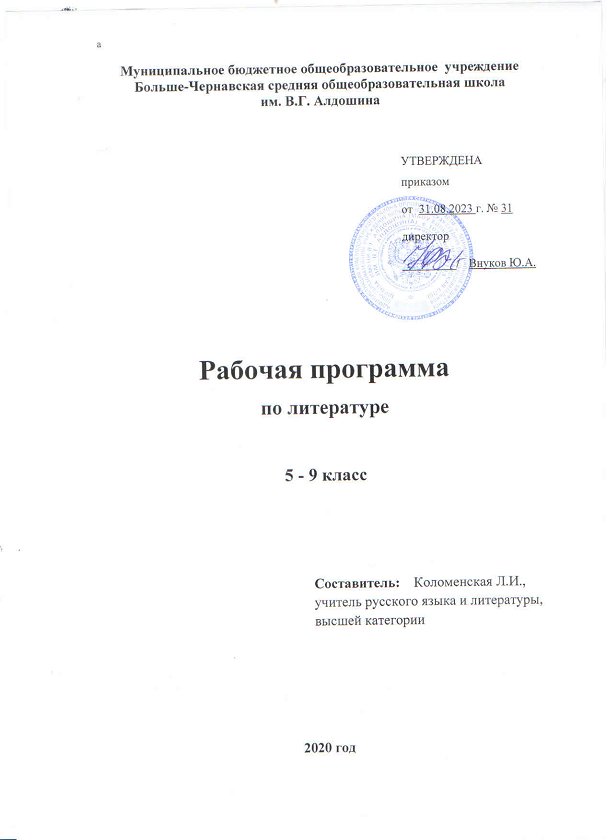 